Медиа Мониторинг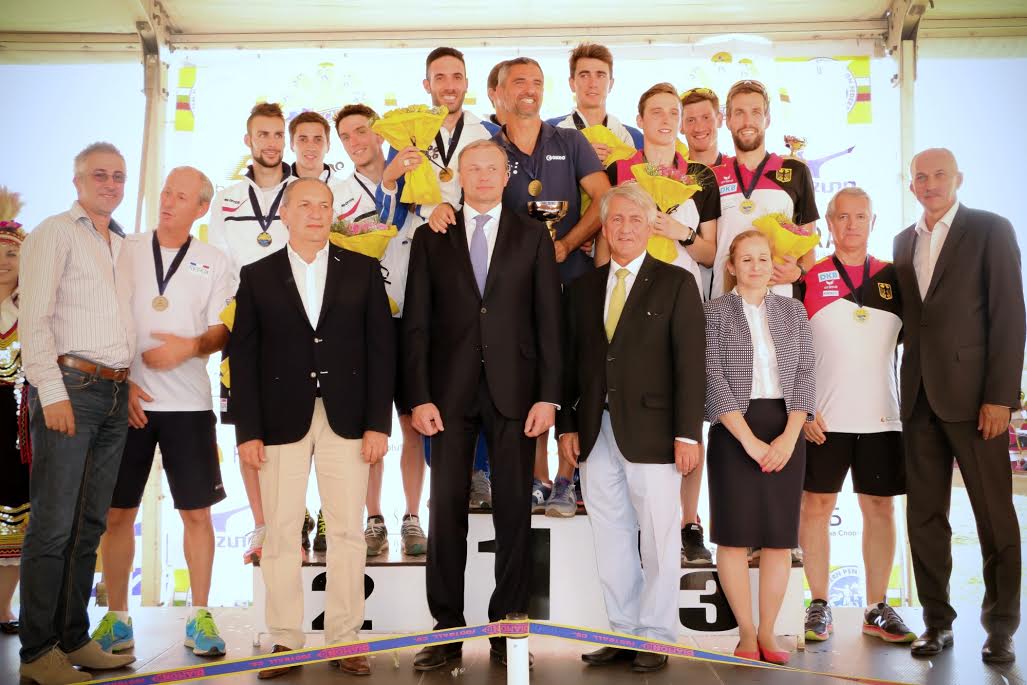 Европейско първенство по модерен петобойСофия, 4-10 юлиИзготвил: Iliev Sport Agency 29 юни Агенция Фокус http://www.focus-sport.net/news110187/elitat-po-moderen-petoboy-idva-v-sofiya-za-evropeyskoto-parvenstvo.html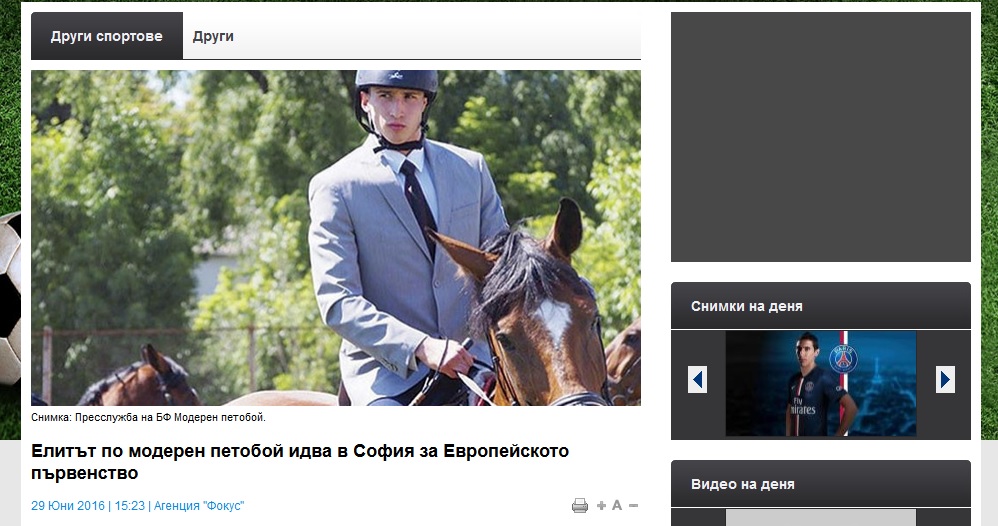 Елитът по модерен петобой идва в София за Европейското първенствоНад 150 състезатели от 22 държави са заявили участие в Европейското първенство за мъже и жени по модерен петобой, което ще се проведе в София от 4 до 10 юли.В шампионата ще участват най-добрите европейски състезатели с квоти за Игрите, защото проявата ще бъде последното голямо първенство преди Олимпиадата в Рио де Жанейро и ще се проведе изцяло по формата на състезанията за Олимпиадата.
България ще участва с пълни отбори при мъжете и жените, като само получилия квота Димитър Крастанов реално е в тази възраст, останалите ни представители са младежи и девойки, които през последните месеци се класират във финалите на големи първенства в Европа.„Подготвяме се, за да бъдем отлични домакини. Много важно първенство ни очаква в София , имайки предвид, че елитните спортисти от Европа пристигат и ще си сверят часовника за последно преди Олимпиадата. Щастлив съм, че точно ние ще бъдем домакини на големия континентален форум преди Рио.  В България ще пристигне президентът на Международната федерация по модерен петобой д-р Клаус Шорман (Гер), както и Шайни Фанг (Китай), която е генерален секретар. Всичко по организацията върви по план и още в края на седмицата ще бъдем абсолютно готови за предстоящото първенство”, заяви председателят на Българската федерация по модерен петобой Андрей Кузманов.Освен Европейския шампионат у нас ще се състои и Конгреса на Европейската конфедерация, като целия борд на директорите пристига на 9 юли, а след това ще гледат финалите.Цялото първенство и всички дисциплини (фехтовка, плуване, конна езда, бягане +стрелба) ще се проведат на комплекс „Дианабад” в столицата.Още публикацииАгенция БГНЕС http://bgnes.com/api/view/news?id=4441169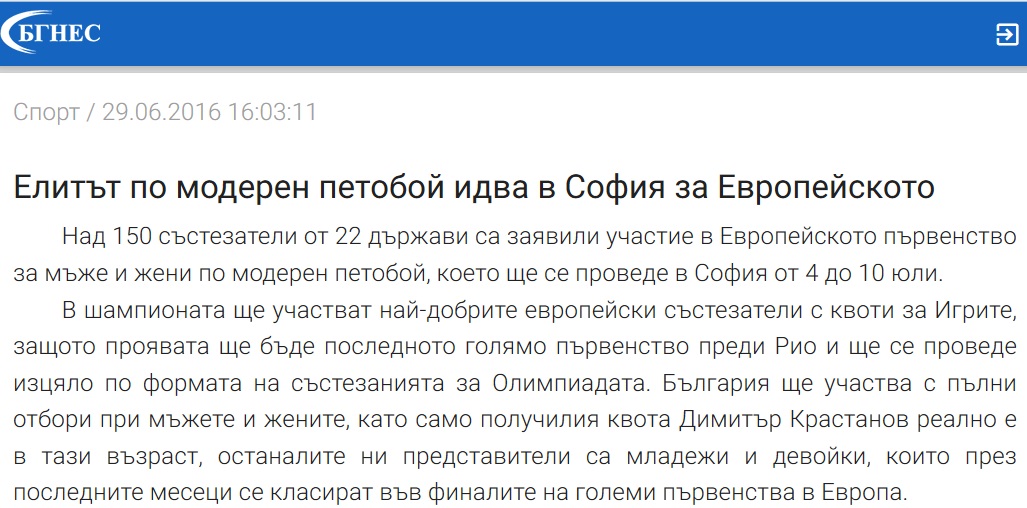 Sportal.bghttp://www.sportal.bg/news.php?news=611545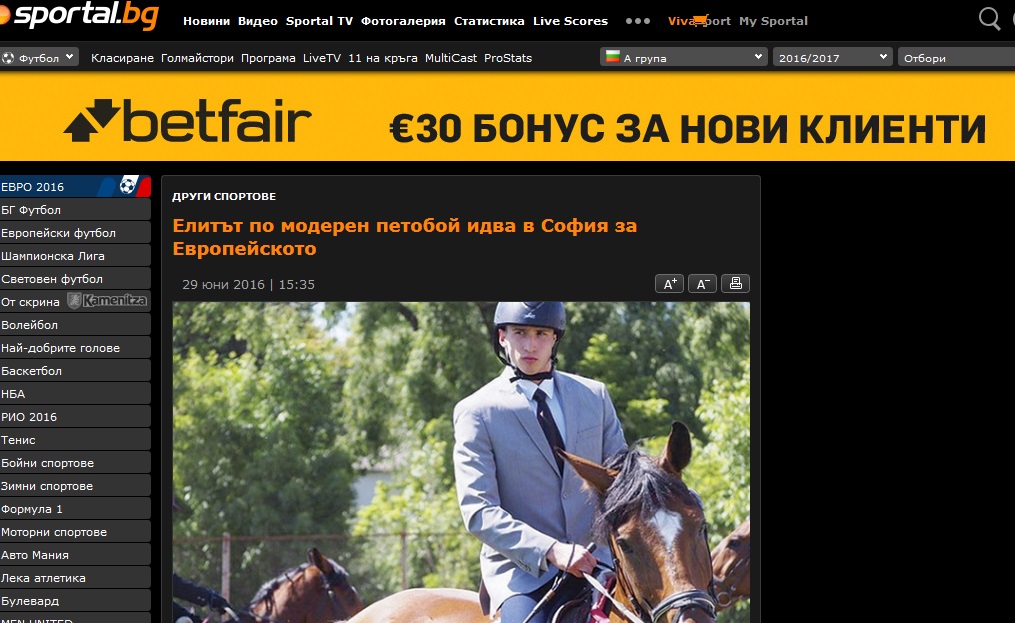 Novsport.comhttp://www.novsport.com/news2002271_1.html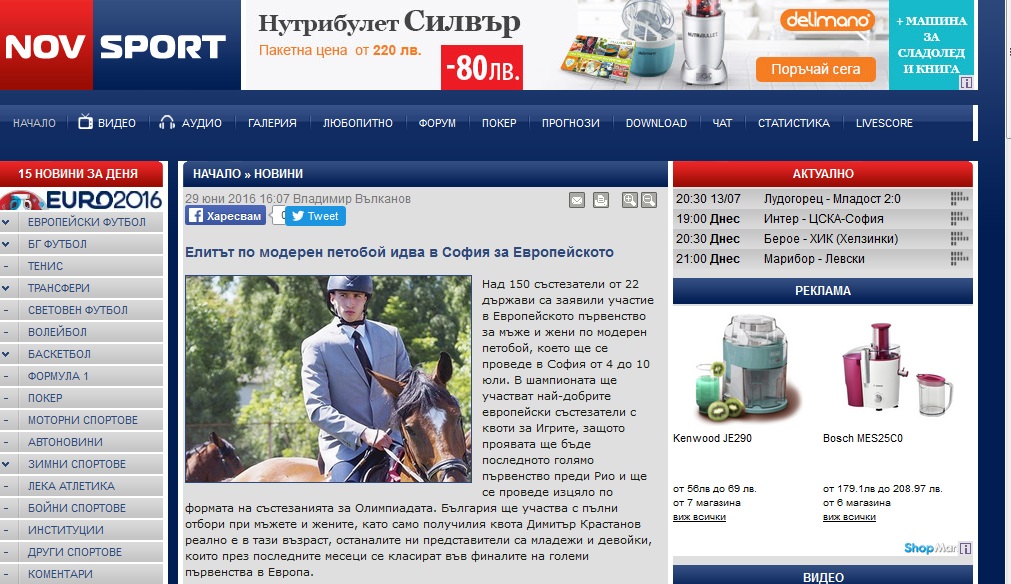 Pik.bghttp://pik.bg/%D0%B5%D0%BB%D0%B8%D1%82%D1%8A%D1%82-%D0%BF%D0%BE-%D0%BC%D0%BE%D0%B4%D0%B5%D1%80%D0%B5%D0%BD-%D0%BF%D0%B5%D1%82%D0%BE%D0%B1%D0%BE%D0%B9-%D0%B8%D0%B4%D0%B2%D0%B0-%D0%B2-%D1%81%D0%BE%D1%84%D0%B8%D1%8F-%D0%B7%D0%B0-%D0%B5%D0%B2%D1%80%D0%BE%D0%BF%D0%B5%D0%B9%D1%81%D0%BA%D0%BE%D1%82%D0%BE-news552206.html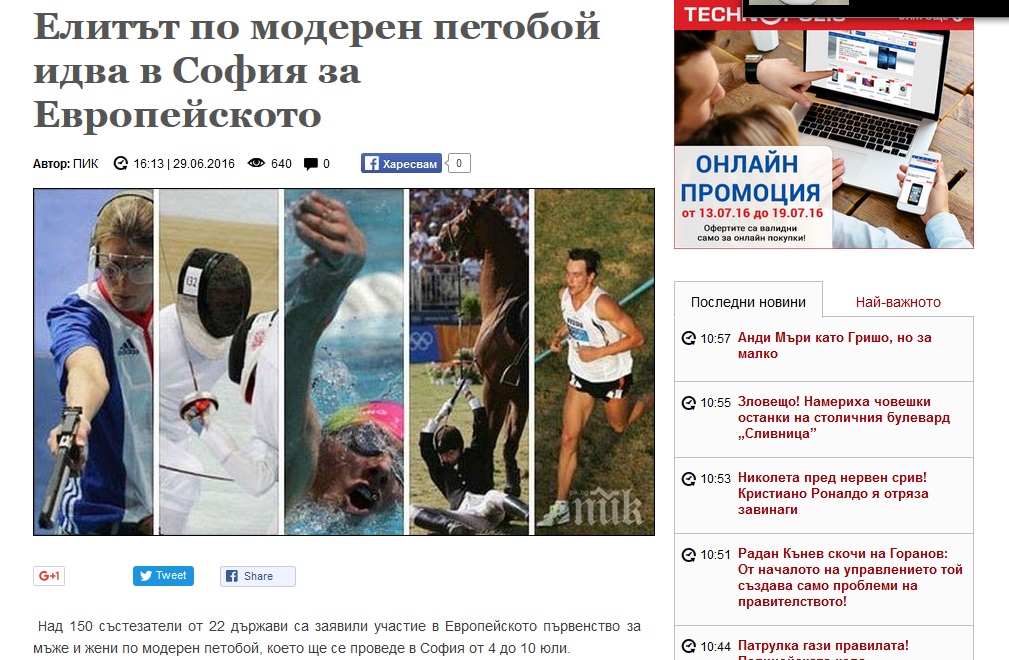 Dir.bghttp://corner.dir.bg/news.php?id=23136851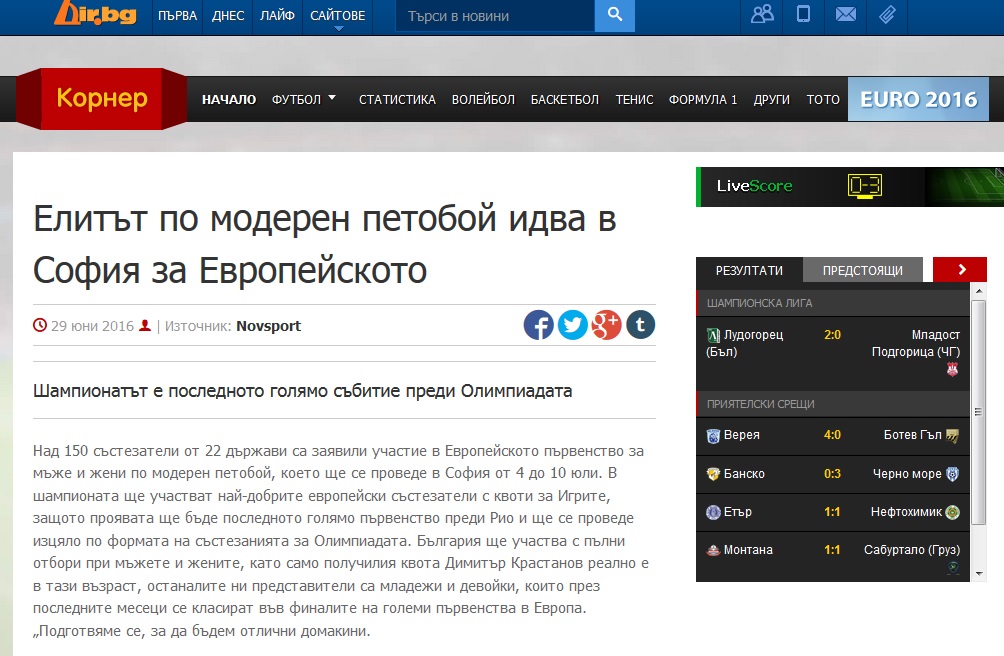 Radar.bg http://radar.bg/bg/2016-06-29/article/23150573_%D0%95%D0%BB%D0%B8%D1%82%D1%8A%D1%82_%D0%BF%D0%BE_%D0%BC%D0%BE%D0%B4%D0%B5%D1%80%D0%B5%D0%BD_%D0%BF%D0%B5%D1%82%D0%BE%D0%B1%D0%BE%D0%B9_%D0%B8%D0%B4%D0%B2%D0%B0_%D0%B2_%D0%A1%D0%BE%D1%84%D0%B8%D1%8F_%D0%B7%D0%B0_%D0%95%D0%B2%D1%80%D0%BE%D0%BF%D0%B5%D0%B9%D1%81.html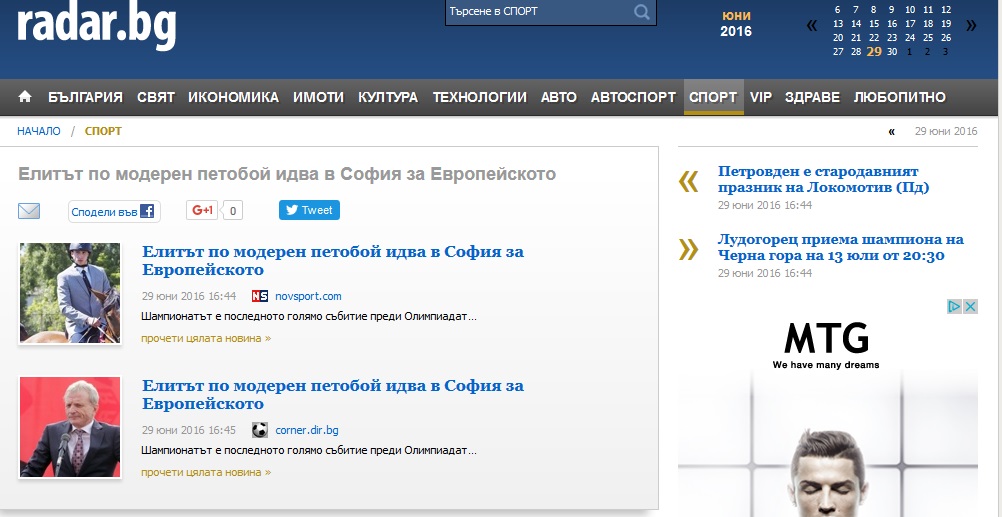 Rep.bghttp://sport.rep.bg/elitat-moderen-petoboi-idva-sofiya-evropeiskoto-438027.html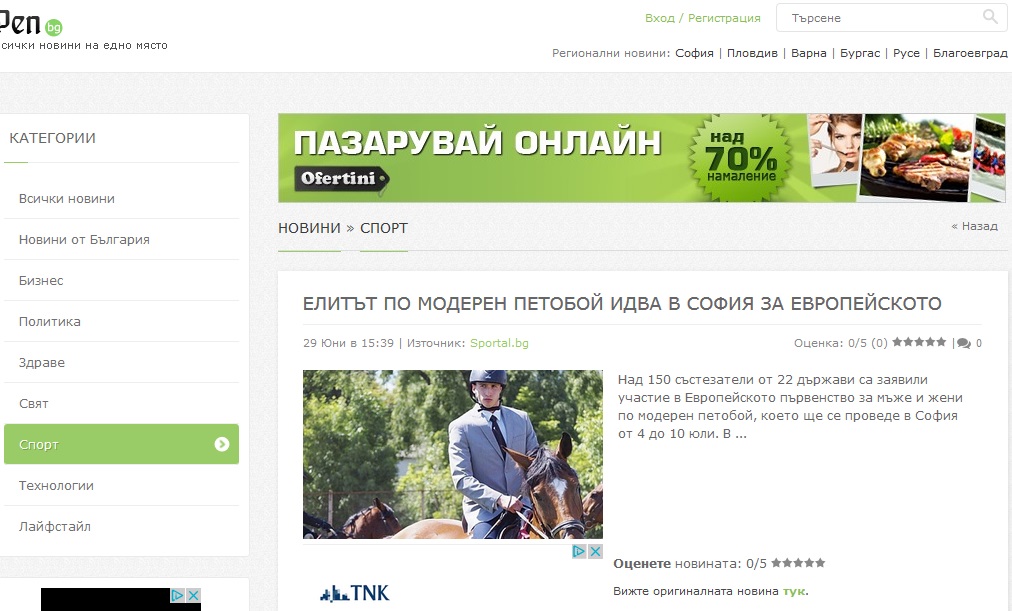 3 юлиSportal.bg http://www.sportal.bg/news.php?news=612106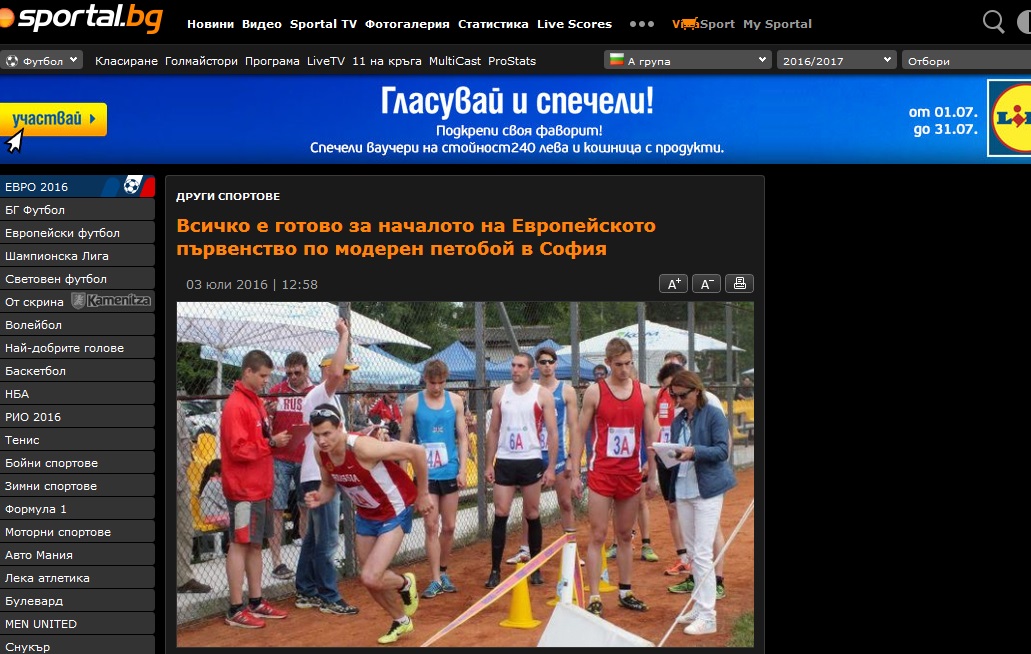 Всичко е готово за началото на Европейското първенство по модерен петобой в София Напълно завършена е работата по организацията на предстоящото Европейско първенство по модерен петобой за мъже и жени, която ще се проведе в София от 4 до 10 юли. В шампионата ще участват най-добрите състезатели от Стария континент с квоти за Олимпиадата през август, защото проявата ще бъде последното голямо първенство преди Игрите в Рио 2016 и ще се проведе изцяло по формата на олимпийското състезание. България ще участва с пълни отбори при мъжете и жените. 

В София вече пристигнаха атлети от Русия, Италия и Германия, като до края на деня ще дойдат и останалите спортисти. Близо 150 състезатели от 22 държави са заявили участие в предстоящия шампионат. Освен Европейското първенство, в столицата ще се състои и Конгреса на Европейската конфедерация, като членовете на Борда на директорите пристигат на 9 юли, а след това ще гледат финалите. Цялото първенство и всички дисциплини (фехтовка, плуване, конна езда, бягане + стрелба) ще се проведат на комплекс "Дианабад" в столицата. На 4 юли (понеделник) от 10.00 часа започва щафетата при жените с първата дисциплина фехтовка.Още публикации:Агенция Фокус http://www.focus-sport.net/news110524/vsichko-e-gotovo-za-nachaloto-na-evropeyskoto-parvenstvo-po-moderen-petoboy-v-sofiya.html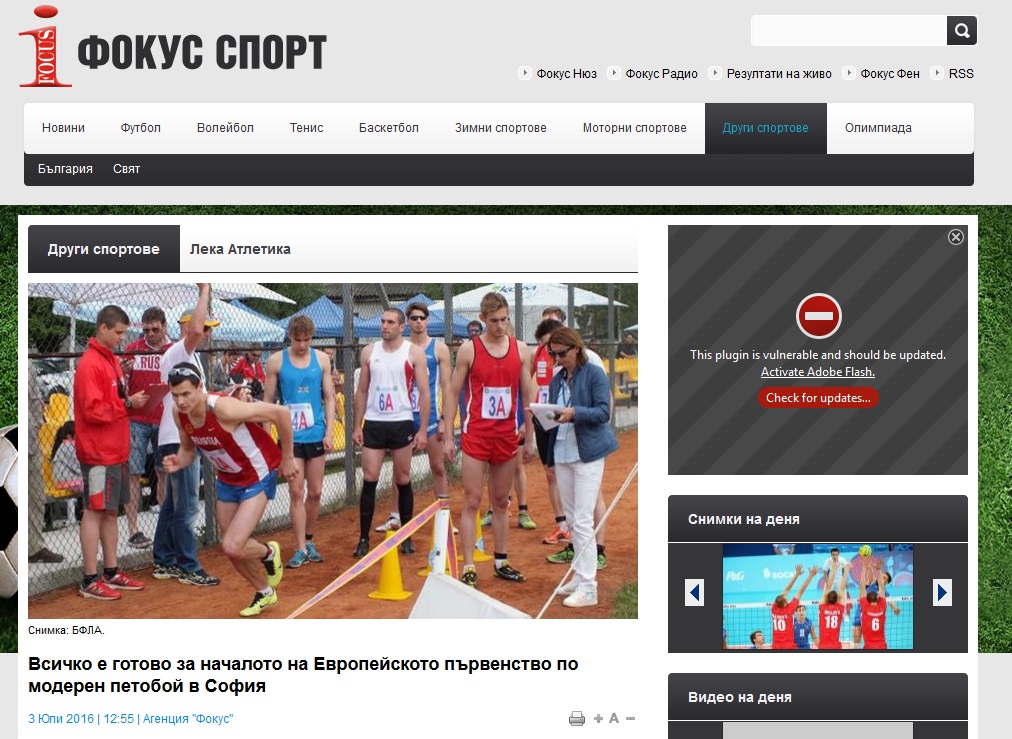 Gong.bghttp://gong.bg/oshte-sport/drugi-sportove/vsichko-e-gotovo-za-evropejskoto-po-moderen-petoboj-v-sofiia-385955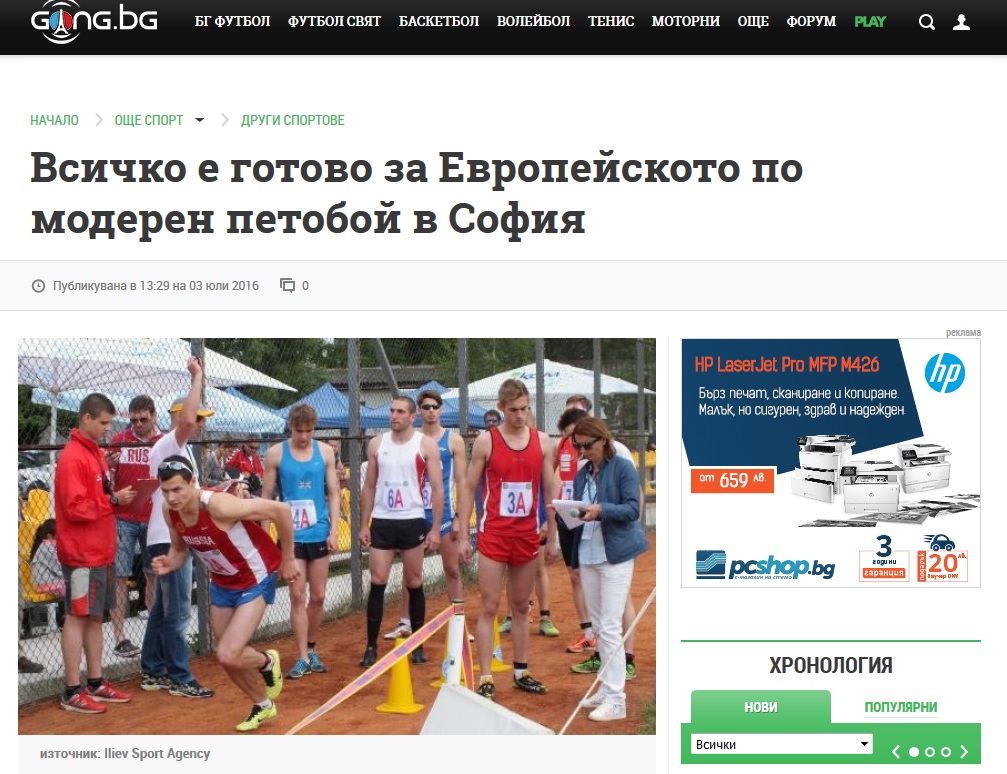 Novsport.com http://www.novsport.com/news2006891_1.html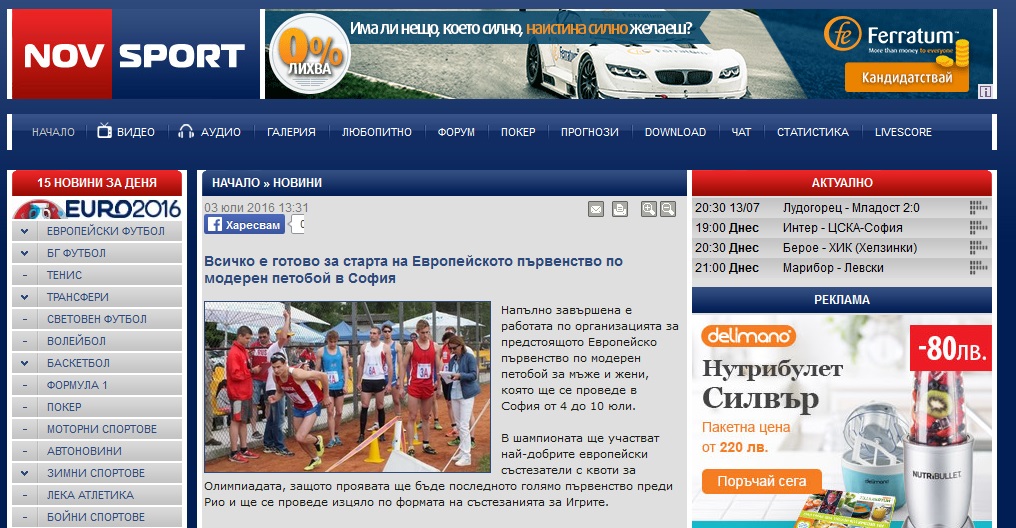 Dir.bghttp://corner.dir.bg/news.php?id=23182618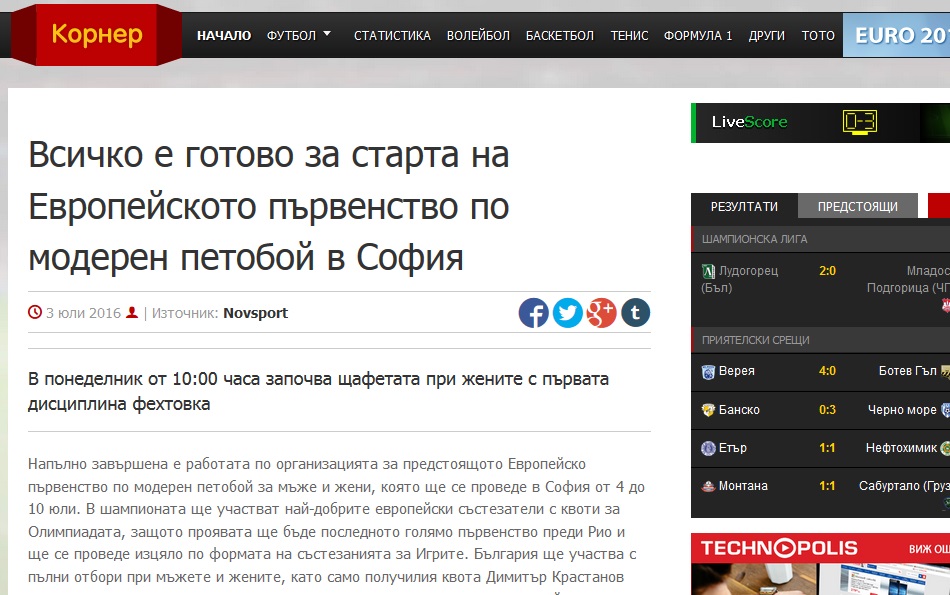 Radar.bg http://radar.bg/bg/2016-07-04/article/23205350_%D0%92%D1%81%D0%B8%D1%87%D0%BA%D0%BE_%D0%B5_%D0%B3%D0%BE%D1%82%D0%BE%D0%B2%D0%BE_%D0%B7%D0%B0_%D1%81%D1%82%D0%B0%D1%80%D1%82%D0%B0_%D0%BD%D0%B0_%D0%95%D0%B2%D1%80%D0%BE%D0%BF%D0%B5%D0%B9%D1%81%D0%BA%D0%BE%D1%82%D0%BE_%D0%BF%D1%8A%D1%80%D0%B2%D0%B5%D0%BD%D1%81%D1%82.html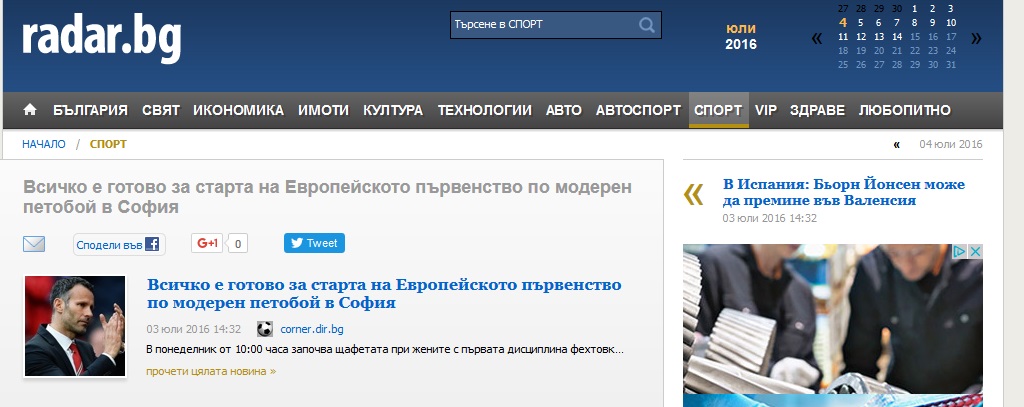 4 юлиSportal.bg http://www.sportal.bg/news.php?news=612328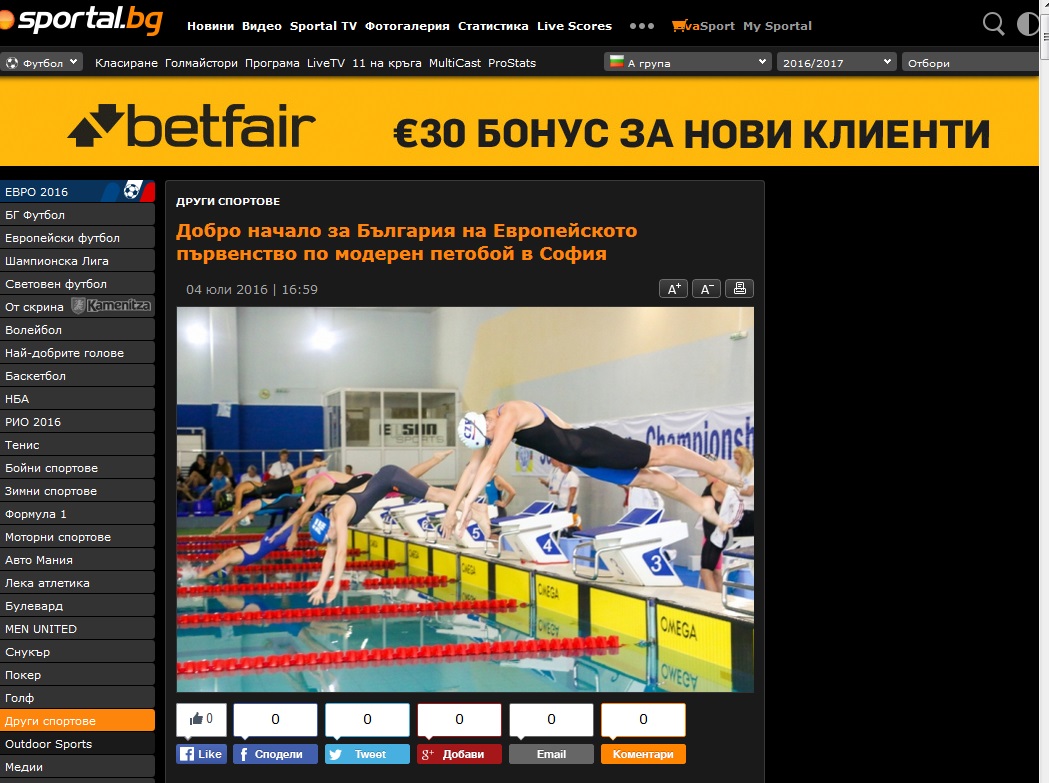 Добро начало за България на Европейското първенство по модерен петобой в София Днес сутринта започна Европейският шампионат за мъже и жени по модерен пеботой в столицата. На комплекс "Дианабад" стартираха щафетите при жените с дисциплините фехтовка и плуване. Аделина Петрова и Пресияна Дишева (451 точки) са на 12-о място до момента, като до края на деня остават конна езда и бягане+стрелба. Лидери са шампионите на Русия в двойките и участници на Олимпиадата в Рио Доната Римшейт и Анастасия Петрова с 551 точки, следвани от Катсиряна Арол и Ирина Прасианцова (548т, Беларус), както и унгарките Тамара Алекс и Александра Борош с 542 т. Нашите момичета участват за първи път в състезание при жените, но въпреки това имат реален шанс с дебюта да влязат в първите десет на крайното класиране.  

В шампионата участват най-добрите европейски състезатели с квоти за Олимпиадата, защото проявата ще бъде последното голямо първенство преди Рио.  България  участва с пълни отбори при мъжете и жените, като само получилият квота Димитър Крастанов реално е в тази възраст, останалите ни представители са младежи и девойки, които през последните месеци се класират във финалите на големи първенства в Европа. Близо 150 състезатели от 22 държави заявиха участие в шампионата.  

Освен Европейското първенство у нас ще се състои и Конгресът на Европейската конфедерация, като целият борд на директорите пристига на 9 юли, а след това ще гледат финалите. Утре (вторник) от 10.00 часа започва щафетата при мъжете, като за България ще участват Денис Колев и Благой Димитров. 

Цялото първенство се провежда на едно място - комплекс "Дианабад" в София, а регламентът на провеждане е еднакъв с този на предстоящата Олимпиада в Бразилия. Още публикации:Агенция Фокус http://www.focus-sport.net/news110651/dobro-nachalo-za-balgariya-na-evropeyskoto-parvenstvo-po-moderen-petoboy-v-sofiya.html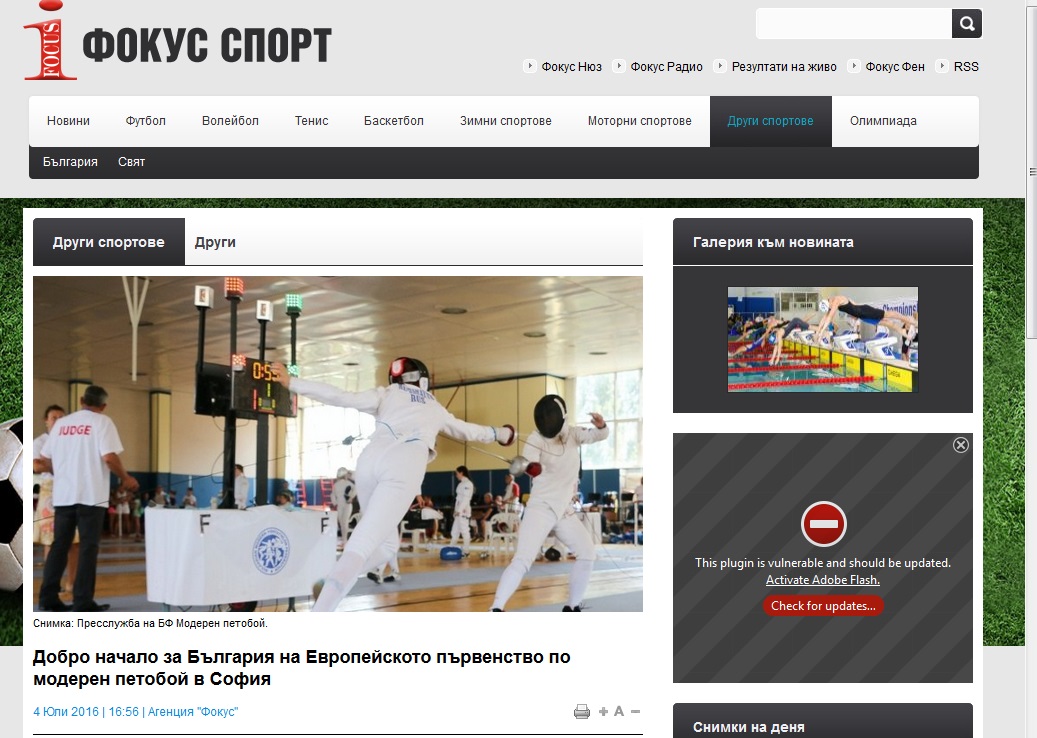 БТАhttp://webcache.googleusercontent.com/search?q=cache:5AJhc0HVn1cJ:www.bta.bg/bg/c/SP/id/1370624+&cd=3&hl=bg&ct=clnk&gl=bg&client=firefox-b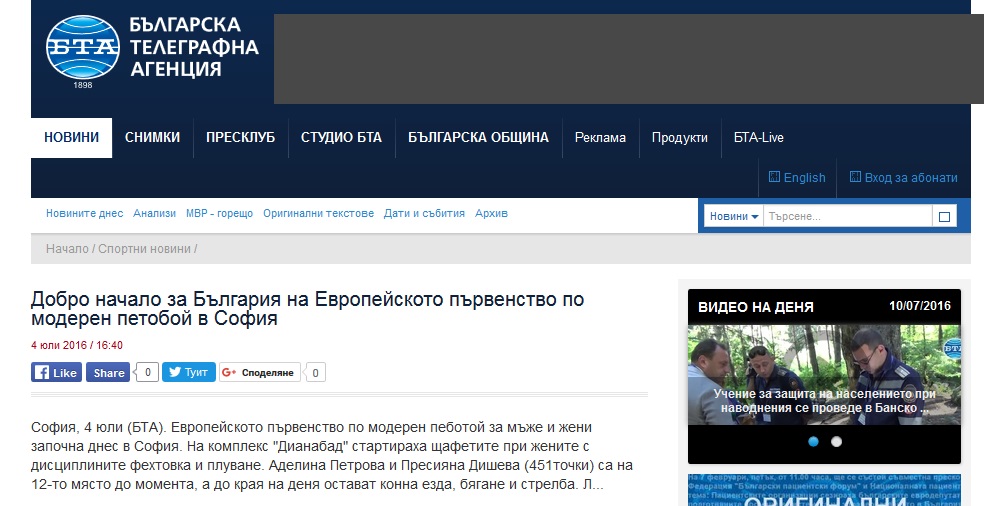 Vnb.bghttp://www.vbn.bg/news/80732/%D0%B4%D0%BE%D0%B1%D1%80%D0%BE-%D0%BD%D0%B0%D1%87%D0%B0%D0%BB%D0%BE-%D0%B7%D0%B0-%D0%B1%D1%8A%D0%BB%D0%B3%D0%B0%D1%80%D0%B8%D1%8F-%D0%BD%D0%B0-%D0%B5%D0%B2%D1%80%D0%BE%D0%BF%D0%B5%D0%B9%D1%81%D0%BA%D0%BE%D1%82%D0%BE-%D0%BF%D1%8A%D1%80%D0%B2%D0%B5%D0%BD%D1%81%D1%82%D0%B2%D0%BE-%D0%BF%D0%BE-%D0%BC%D0%BE%D0%B4%D0%B5%D1%80%D0%B5%D0%BD-%D0%BF%D0%B5%D1%82%D0%BE%D0%B1%D0%BE%D0%B9-%D0%B2-%D1%81%D0%BE%D1%84%D0%B8%D1%8F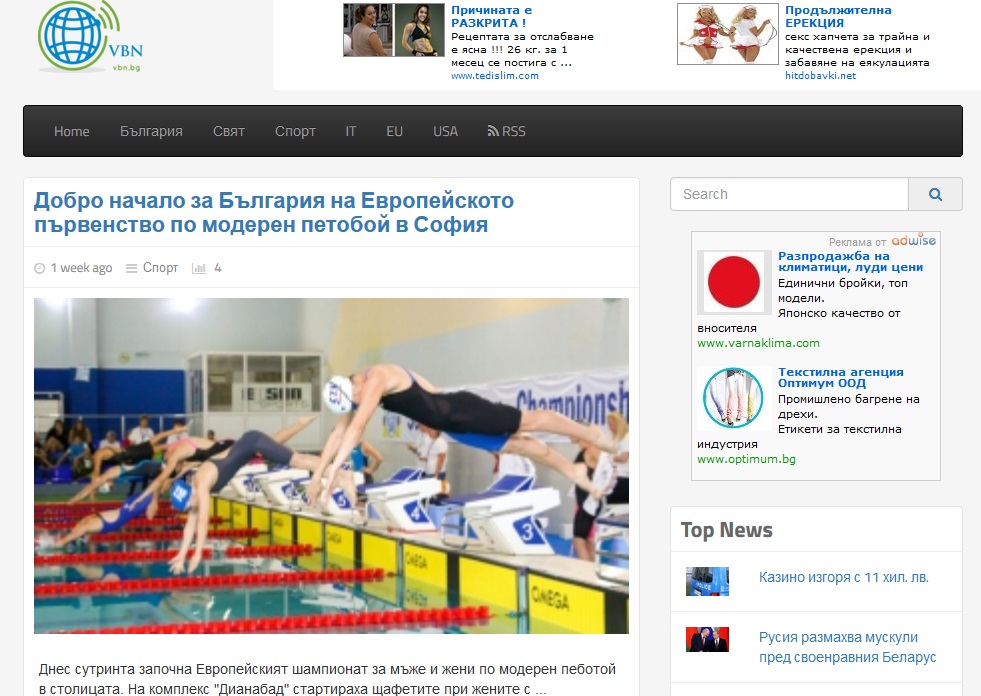 Gramophon.comhttp://gramophon.com/%D1%81%D0%BF%D0%BE%D1%80%D1%82/2016/07/04/%D0%B4%D0%BE%D0%B1%D1%80%D0%BE-%D0%BD%D0%B0%D1%87%D0%B0%D0%BB%D0%BE-%D0%B7%D0%B0-%D0%B1%D1%8A%D0%BB%D0%B3%D0%B0%D1%80%D0%B8%D1%8F-%D0%BD%D0%B0-%D0%B5%D0%B2%D1%80%D0%BE%D0%BF%D0%B5%D0%B9%D1%81%D0%BA%D0%BE%D1%82%D0%BE-%D0%BF%D1%8A%D1%80%D0%B2%D0%B5%D0%BD%D1%81%D1%82%D0%B2%D0%BE-%D0%BF%D0%BE-%D0%BC%D0%BE%D0%B4%D0%B5%D1%80%D0%B5%D0%BD-%D0%BF%D0%B5%D1%82%D0%BE%D0%B1%D0%BE%D0%B9-%D0%B2-%D1%81%D0%BE%D1%84%D0%B8%D1%8F.html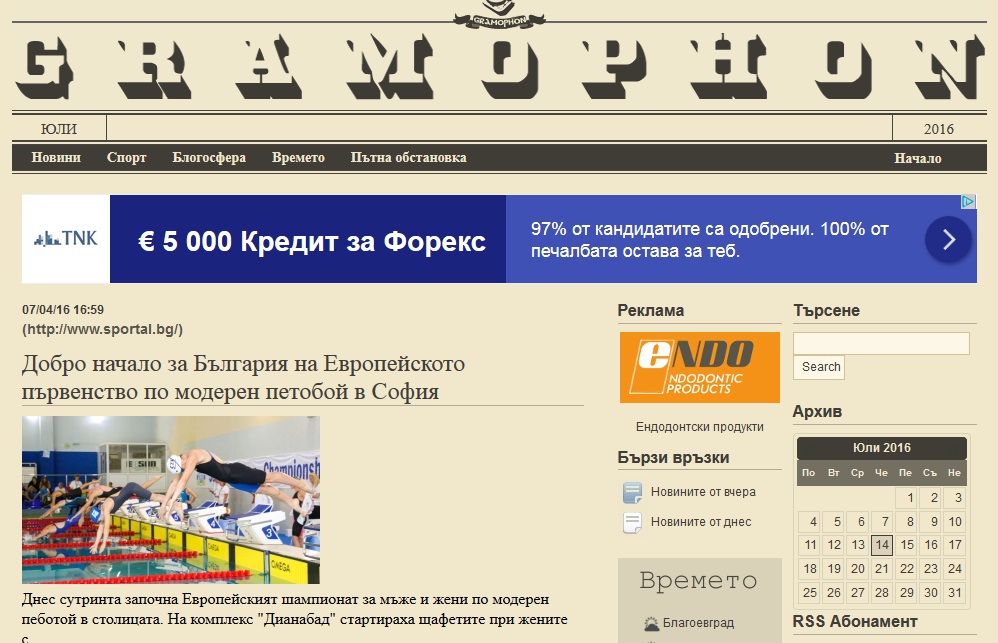 5 юлиSportal.bg http://www.sportal.bg/news.php?news=612494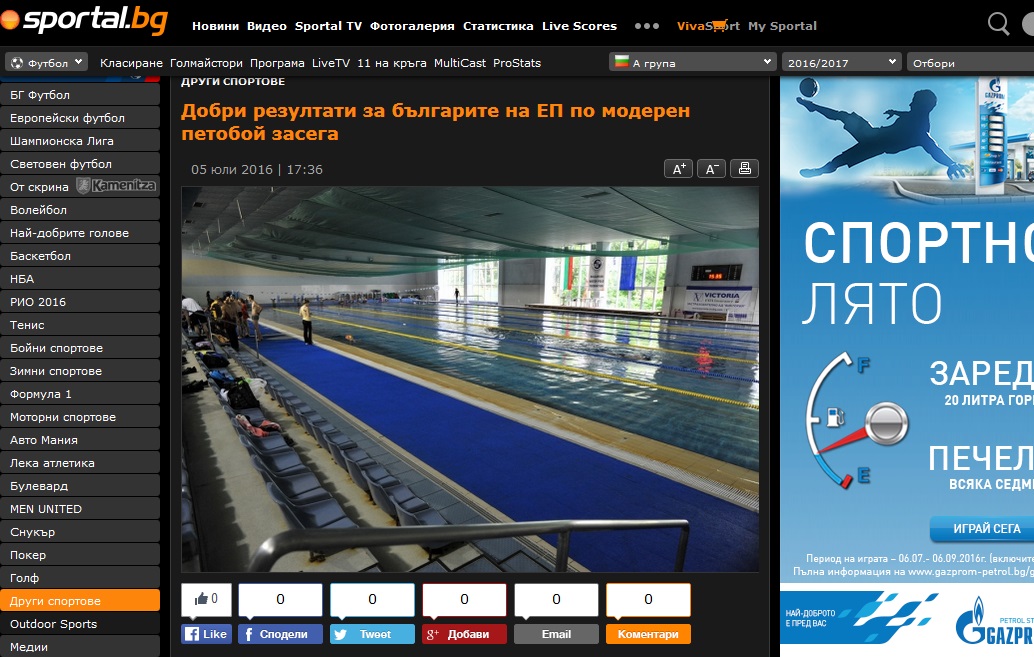 Успешно върви българското представяне на Европейското първенство по модерен петобой в столицатаУспешно върви българското представяне на Европейското първенство по модерен петобой в столицата. Денис Колев и Благой Димитров са на 11-то място след първите три дисциплини при мъжката щафета. Българските национали бяха на 5-а позиция след фехтовката и плуването, но конната езда не се получи, както очакваха и паднаха с няколко позиции. 

Близо 150 състезатели от 22 държави участват. Очаква в следващите два дни да дойдат и още спортисти, които ще се включат в индивидуалните надпревари при мъжете и жените. Много оспорвано е състезанието, защото участват най-добрите европейски състезатели с квоти за Олимпиадата. Шампионатът в София е последното голямо първенство преди Рио. 

България участва с пълни отбори при мъжете и жените, като само получилият квота Димитър Крастанов реално е в тази възраст, останалите ни представители са младежи и девойки, които през последните месеци се класират във финалите на големи първенства в Европа. 

Лидери при щафета-мъже с актив от 880 точки са Русия, след тях Чехия с 868т. и Испания с 864. Колев /Димитров са с 798 точки. По-късно днес са и последните две дисциплини от програмата - бягане +стрелба. След тях ще стане ясно и окончателното класиране при мъжките щафети. Надпреварата продължава утре отново от 10.00 часа на комплекс "Дианабад" в София с микс щафетите (мъж и жена). В петте дисциплини за България ще участват Василена Тимофеева и Тодор Михалев. 

Освен Европейското първенство у нас ще се състои и Конгреса на Европейската конфедерация, като целият борд на директорите пристига на 9 юли, а след това ще гледат финалите. 

У нас сутринта дойде на посещение Татяна Ардабия, която е генерален секретар на Европейската конфедерация по модерен петобой. Рускинята изгледа надпреварата в конната езда.Още публикацииАгенция Фокусhttp://www.focus-sport.net/news110759/balgarite-s-uspeshno-predstavyane-na-evropeyskoto-po-moderen-petoboy.html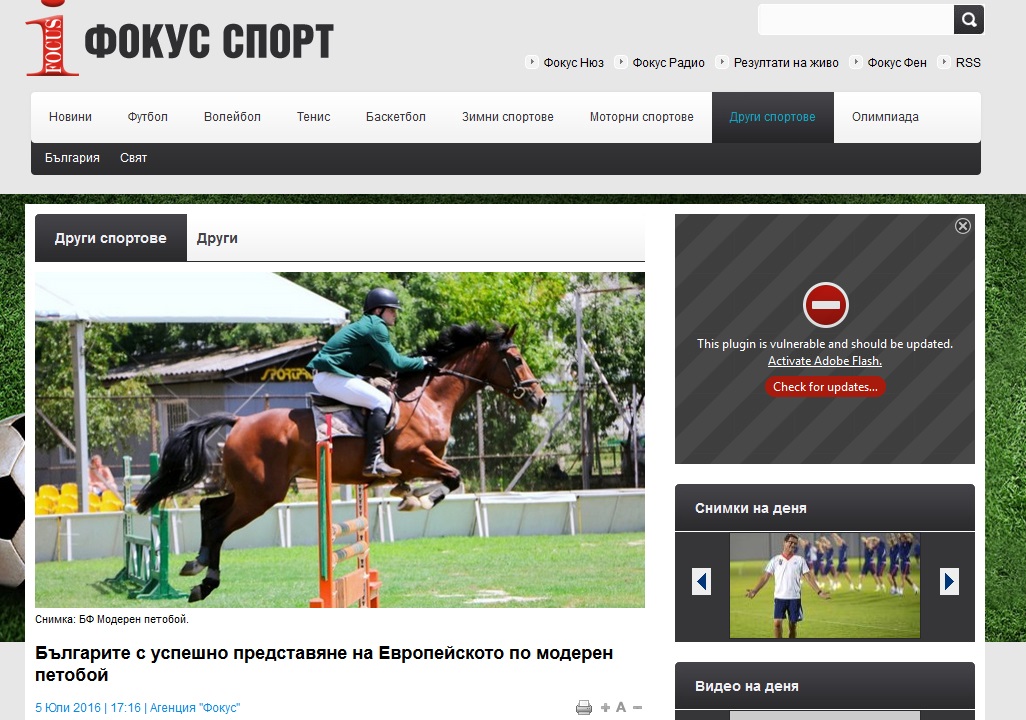 Агенция БГНЕС http://bgnes.com/api/view/news?id=4442574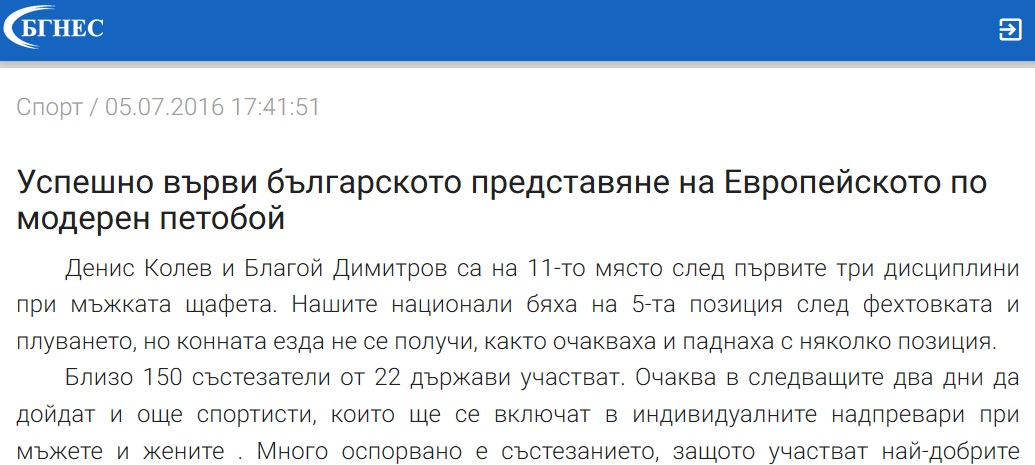 БТАhttp://webcache.googleusercontent.com/search?q=cache:KSTyCcEMDFEJ:www.bta.bg/bg/c/SP/id/1371312%3FPageSpeed%3Dnoscript+&cd=3&hl=bg&ct=clnk&gl=bg&client=firefox-b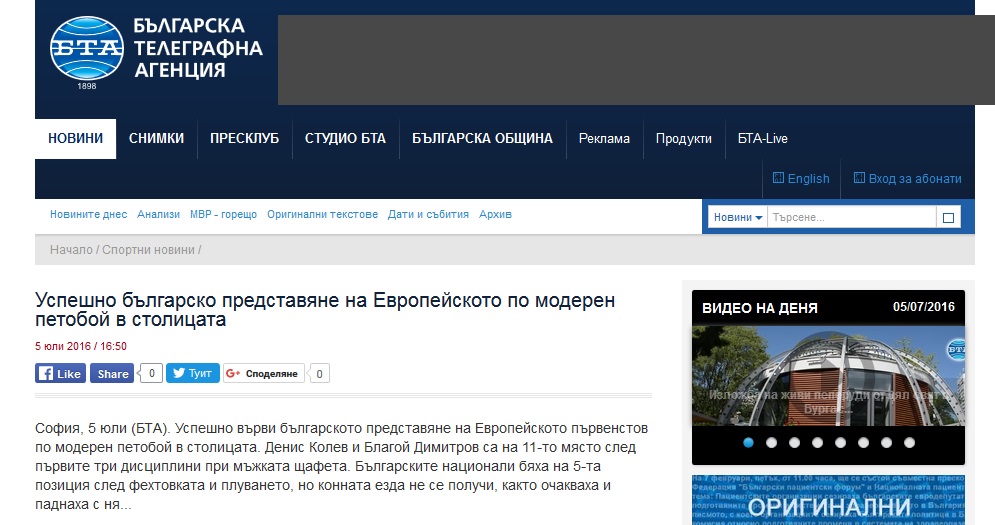 Gong.bg http://gong.bg/oshte-sport/drugi-sportove/bylgarite-s-dobro-predstaviane-na-evropejskoto-po-moderen-petoboj-386334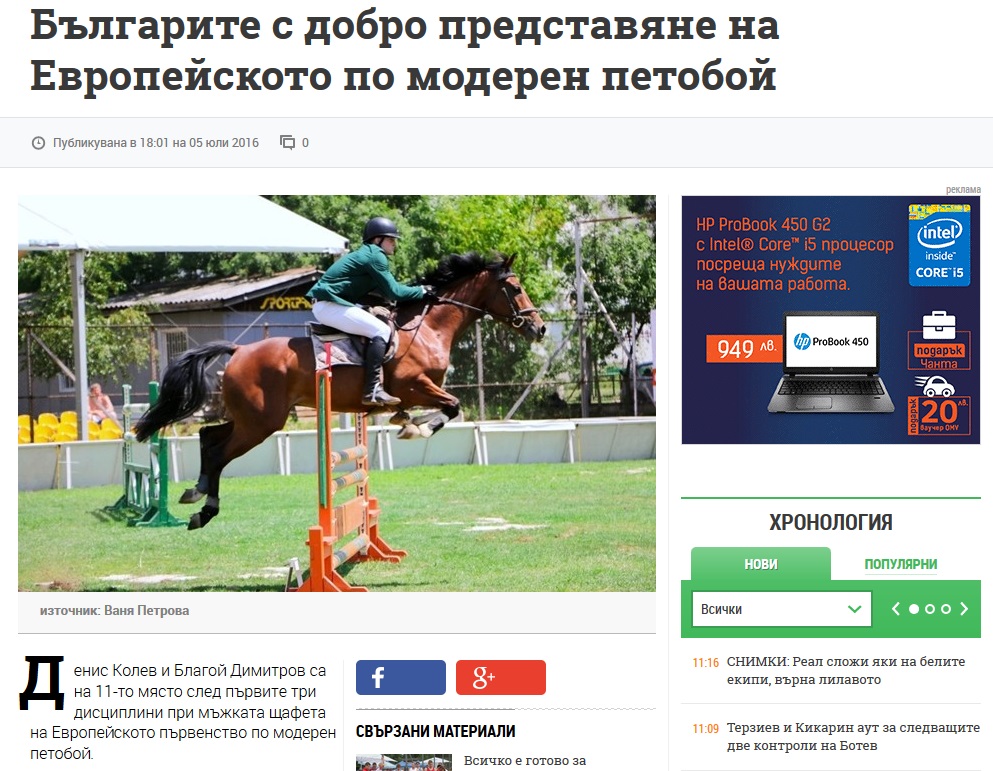 6 юлиБТА http://webcache.googleusercontent.com/search?q=cache:lNWkdnTyNHEJ:www.bta.bg/bg/c/SP/id/1372047+&cd=3&hl=bg&ct=clnk&gl=bg&client=firefox-b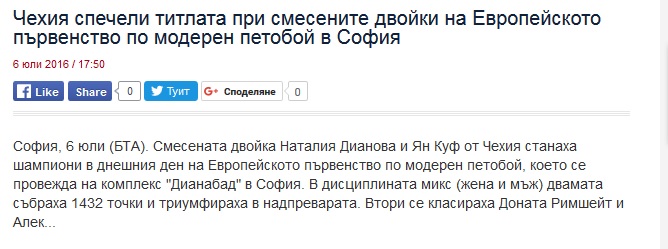 Чехия спечели титлата при смесените двойки на Европейското първенство по модерен петобой в София Смесената двойка на Чехия Наталия Дианова и Ян Куф са златните медалисти от днешния ден на Европейското първенство по модерен петобой, което се провежда на комплекс „Дианабад” в София.

В дисциплината микс (жена и мъж) двамата събраха 1432 точки и триумфираха като победители. Втори се класираха Русия с Доната Римшейт и Александър Савкин (1424 точки), а трети и носители на бронзовото отличие станаха Италия благодарение на Лавиниа Бонесио и Ауро Франческини (1409т). Българските национали и представители в дисциплината Василена Тимофеева и Тодор Михалев събраха 1038 точки и се наредиха на 12-о място в крайното класиране.

„Добро представяне на нашите състезатели от първия ден до момента. Имайте предвид, че с изключение на Димитър Кръстанов, която е с квота за Рио, всички останали са младежи и девойки, като това е дебютното им участие при мъже и жени. Младото поколение ни е с голям потенциал и в тяхната възраст на турнири от Европа се връщат с медали. Тук обаче конкуренцията е убийствена. Пристигнаха олимпийски медалисти, световни и европейски шампиони. Александър Лесун от Русия е четирикратен първенец на планетата, Адам Марош от Унгария е европейски шампион и носител на световни купи, англичанинът Джейми Кук спечели световната титла и е в София, чехът Полиски е също голямо име и шампион. При жените Анита Шлоу ще участва, тя триумфира със световната купа в последното издание. Елитът на европейския модерен петобой е тук. Това е последното голямо първенство преди Олимпиадата и се явява като генерална репетиция за всички”, сподели президентът на БФМодерен петобой Андрей Кузманов.

Големите шампиони на Европа пристигнаха днес в София и от утре ще се включат в квалификациите индивидуално при мъжете и жените. Програмата за утрешния ден включва пресявките при дамите. За България ще участват Пресиана Дишова, Аделина Петрова, Василена Тимофеева и Кристина Данаилова. Първата дисциплина – фехтовка, започва в 10:00 часа. Входът за зрители на спортен комплекс „Дианабад” е свободен.Още публикации:Агенция Фокус http://www.focus-sport.net/news110847/chehiya-shampion-ot-dneshniya-den-na-evropeyskoto-po-moderen-petoboy.html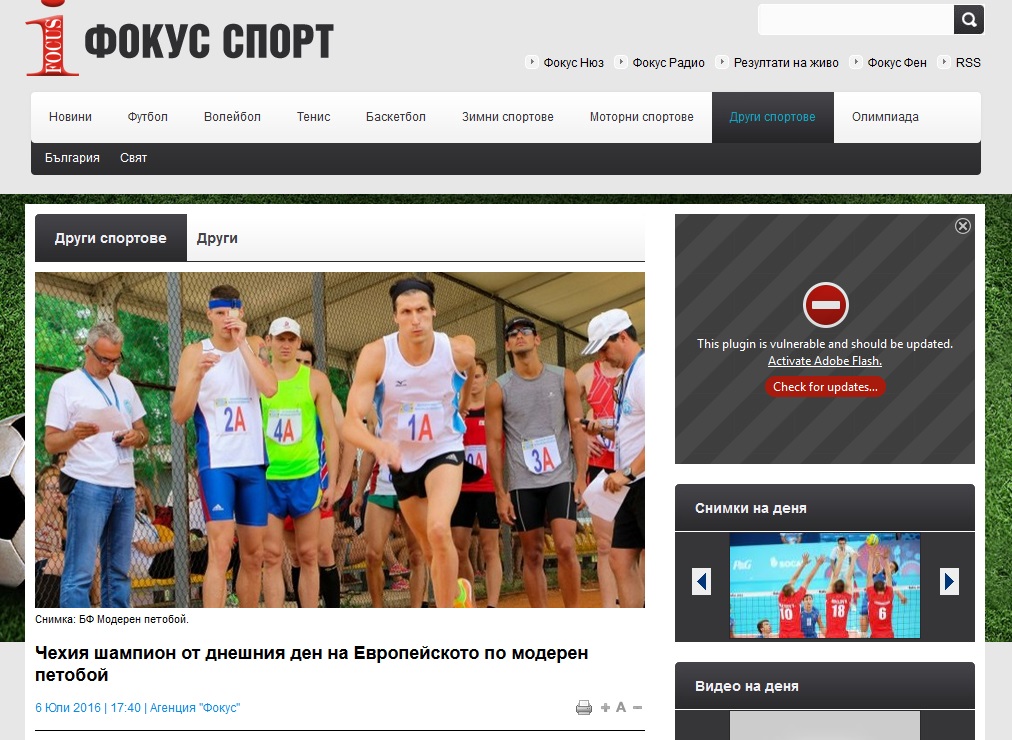 Агенция БГНЕС http://bgnes.com/api/view/news?id=4442851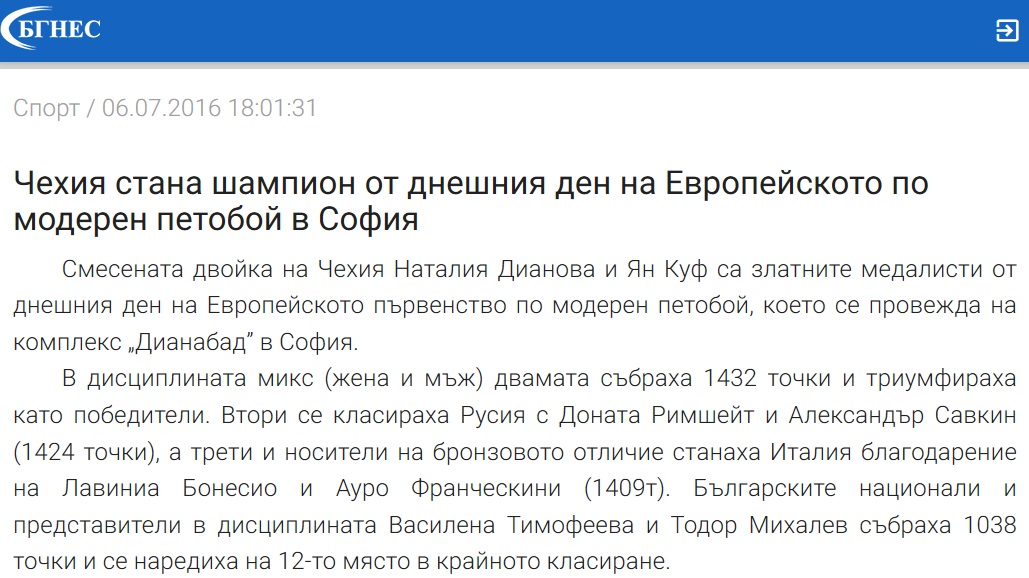 Sportal.bghttp://www.sportal.bg/news.php?news=612671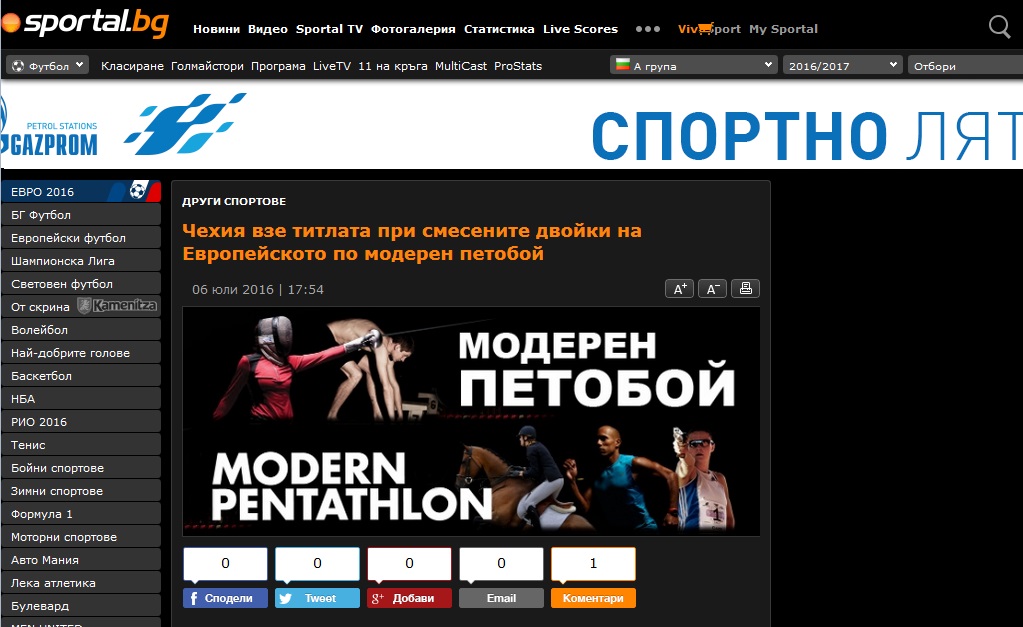 Novsport.comhttp://www.novsport.com/news2011041_1.html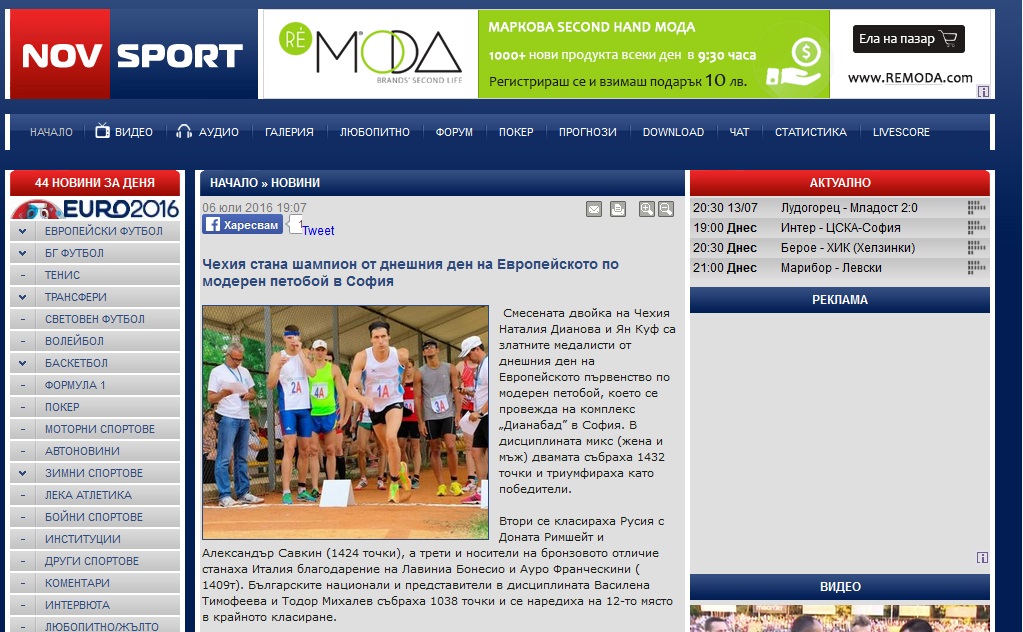 Dir.bghttp://corner.dir.bg/news.php?id=23221587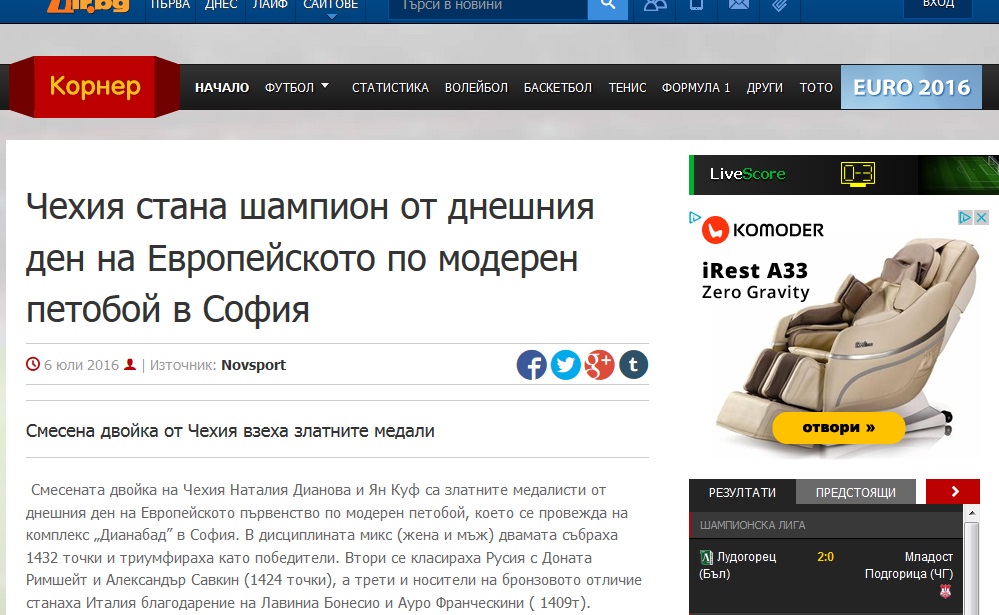 7 юлиАгенция Фокус http://www.focus-sport.net/news110936/izklyuchitelno-osporvan-den-na-evropeyskoto-po-moderen-petoboy.html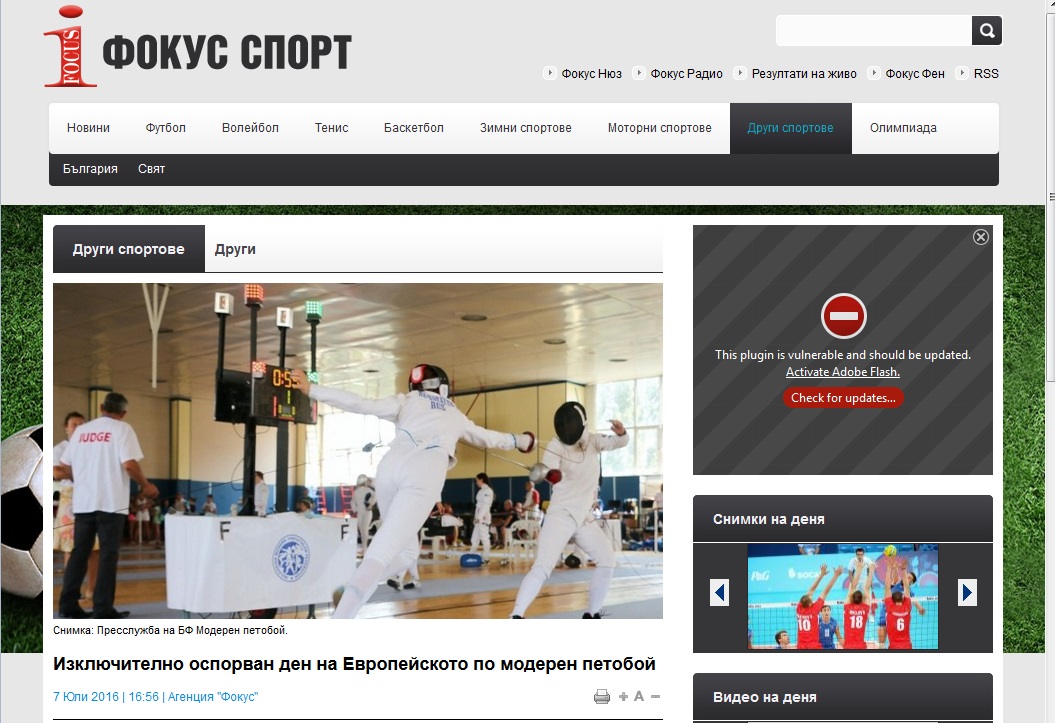 Изключително оспорван ден на Европейското по модерен петобой Изключително оспорвано и интересно е през днешния ден на Европейското първенство по модерен петобой за мъже и жени, което се провежда в София на комплекс „Дианабад”.

В края на квалификациите при дамите-индивидуално участват 42 състезателки разделени в две групи. След първите две дисциплини фехтовка и плуване (квалификациите при тях нямат конна езда) и преди бягане + стрелба лидер в Група А е Кейт Френч от Великобритания, която води с 536 точки. Британката е с квота за Рио и една от основните претендентки за златния медал от Олимпиадата. На 6 точки зад нея се движи Саманта Мъри (Великобритания), а трета до момента е Саролта Коваш от Унгария с 528 точки. В тази група нашите Василена Тимофеева е на 18 място с 458 точки, а Кристина Данаилова е 21-а с 421.

В другата група В също конкуренцията за влизане във финал е жестока. Гулназ Губайдулина от Русия е на първата позиция с 552 точки, Алис Сотеро (Ит) е на второто място с 536, а Октавия Новачка от Полша е трета с 533. Пресияна Дишева върви на 17 място с 447 точки, а след фехтовката и плуването Аделина Петрова е 19-а с 425 точки. След края на квалификациите при жените ще се направи общо класиране, като в него ще попаднат първите 21 по точки за финала в събота.

Утре /петък/ от 10:00 часа започват квалификациите при мъжете-индивидуално, като сред тях ще се включи и фаворитът ни Димитър Кръстанов, който ще участва на Игрите следващия месец. Както е известно, шампионатът в София е последното голямо първенство преди Олимпиадата и в него участват най-добрите на континента при мъжете и жените. България участва с пълни отбори, но с изключение на Кръстанов всички останали са дебютанти на подобен голям форум. Състезателите ни са предимно младежи и девойки, които в своите възрастови групи печелят отличия в модерния петобой на турнири в чужбина.

153 спортисти от 22 държави участват на първенството, а освен него у нас ще се проведе и Конгресът на Европейската конфедерация, като целият борд на директорите пристига за събитието в събота . Президентът на Международната федерация по модерен петобой Клаус Шорман също ще дойде за участие на форума, а след това ще изгледат и финалите при жените и мъжете.Още публикацииАгенция БГНЕС http://bgnes.com/api/view/news?id=4443084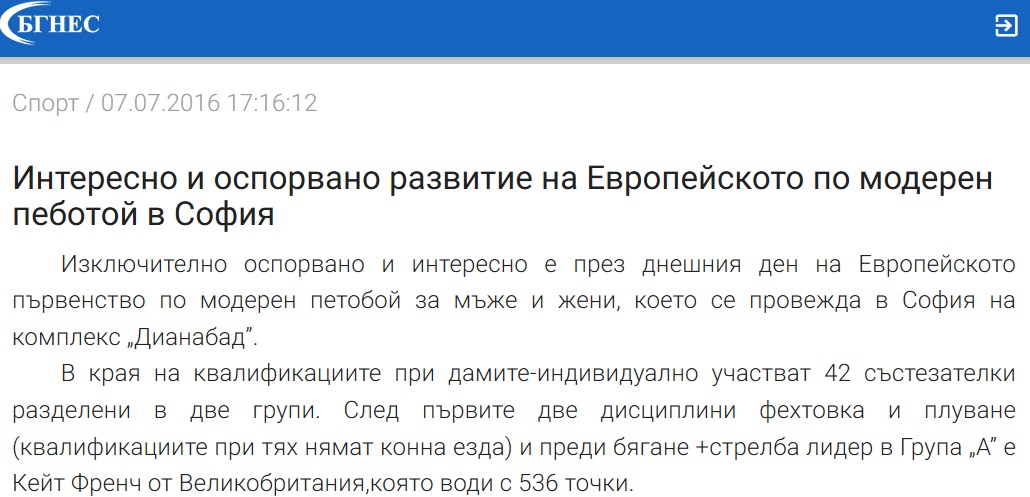 Sport1.bghttps://sport1.bg/oshte-sport/68342-izkliuchitelno-osporvan-den-na-evropeiskoto-po-moderen-petoboi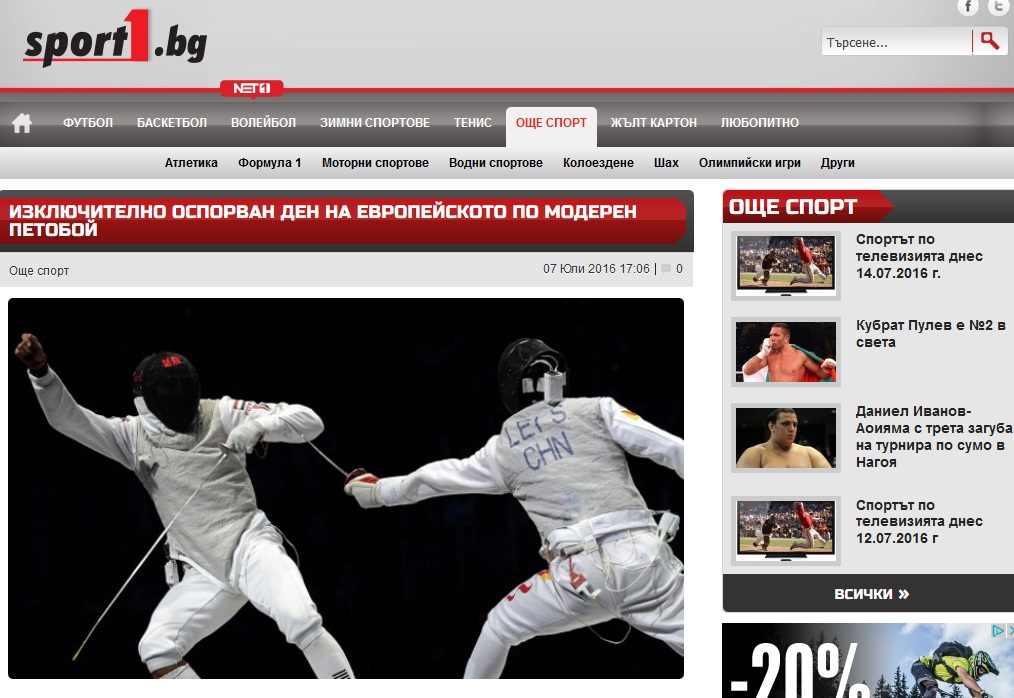 8 юлиGong.bg http://gong.bg/oshte-sport/drugi-sportove/bylgariia-pone-s-dvama-finalisti-na-evropejskoto-po-moderen-petoboj-386822?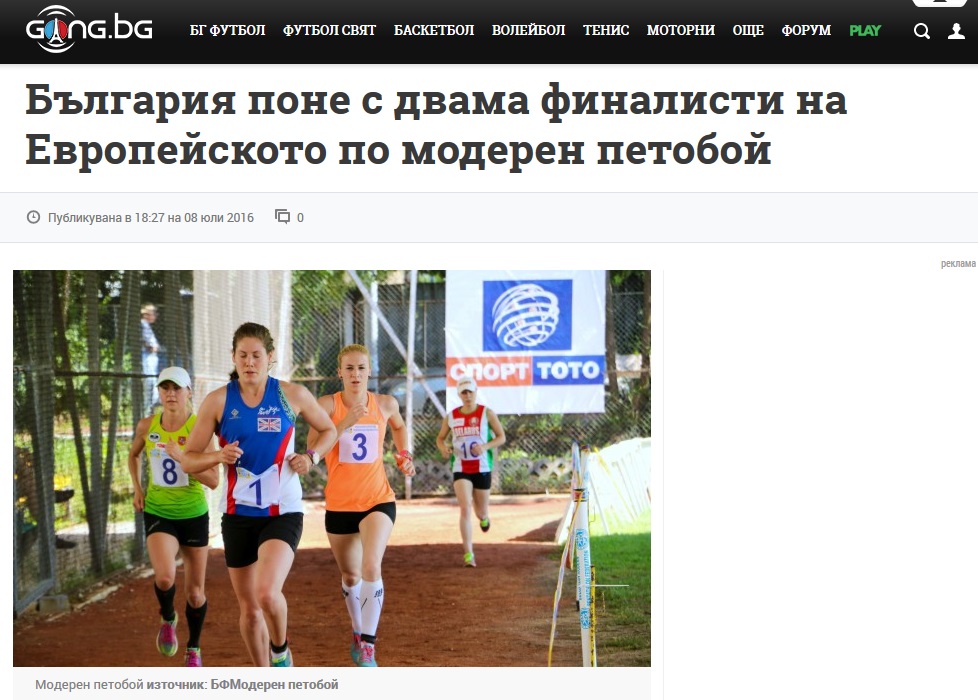 България поне с двама финалисти на Европейското по модерен петобойНа спортен комплекс „Дианабад” България има сигурни двама финалисти в най-оспорваните състезания от Европейското по модерен петобой – индивидуалните надпревари при мъжете и жените. Димитър Кръстанов със сигурност влиза на финал, след като до момента е на 5-то място в квалификациите след фехтовка и плуване в група „А”.Отлично се представя и Денис Колев , който е на 8-мо място в група „В” и е със сериозни шансове да продължи напред. Общо 36 състезатели от 74 участника при мъжете ще влязат в битка за медалите и участието на финал. Марио Терзиев е на 23-то място в група „А”, а Тодор Михалев е на 19-то място в „В” група. Представянето на нашите национали след първите две дисциплини при мъжете в квалификациите е впечатляващо, имайки предвид, че са дебютанти и освен Кръстанов останалите нямат навършени 18 години.Младото поколение на България в модерния петобой, което печели отличия в своите възрастови групи, а в София участва и се състезава с елита на континента при мъжете. Европейското у нас е последното голямо първество преди Олимпиадата и всички са дошли да направят генералната репетиция за Рио.При жените също имаме голям успех. 18 годишната Пресияна Дишева, която и тя е дебютант влезе във финал и след първата дисциплина – фехтовка е на шесто място. След нея са 30 състезателки, сред които Анастасия Петрова от Русия, Гулназ Губайдулина (Русия), Саманта Мъри от Великобритания и още известни имена носители на Световни и Европейски шампионски титли, които са квоти за Игрите.Утре / събота / от 10.00 часа ще продължат финалите при жените с участието на Дишева, като първо ще бъде дисциплината плуване, след това конна езда и комбинираната дисциплина (бягане + стрелба). При мъжете в съботния ден от 08.30 часа ще започне финал- индивидуално фехтовка, а останалите дисциплини ще бъдат в неделя от 11.30 часа.153 спортисти от 22 държави участват на Европейското първенство.В България за Конгреса на Европейската конфедерация, който ще бъде утре вечер пристигна президентът на Международната федерация по модерен петобой Клаус Шорман.Входът за зрители до стадиона за конна езда, бягане +стрелба на комплекс „Дианабад” в София е свободен.Още публикации:БТАhttp://webcache.googleusercontent.com/search?q=cache:9dfivvM-IXQJ:www.bta.bg/bg/c/SP/id/1373554+&cd=3&hl=bg&ct=clnk&gl=bg&client=firefox-b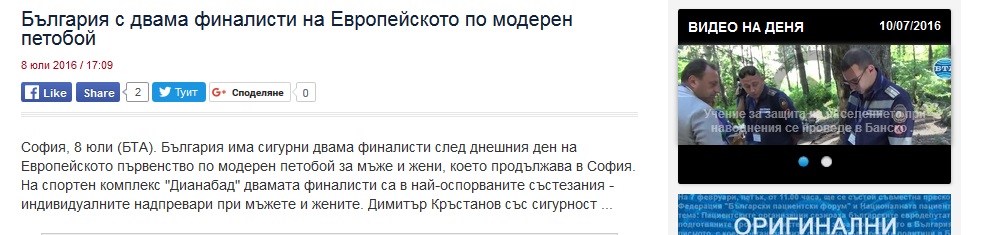 Агенция Фокус http://www.focus-sport.net/news111028/balgariya-s-nay-malko-dvama-finalisti-na-evropeyskoto-po-moderen-petoboy.html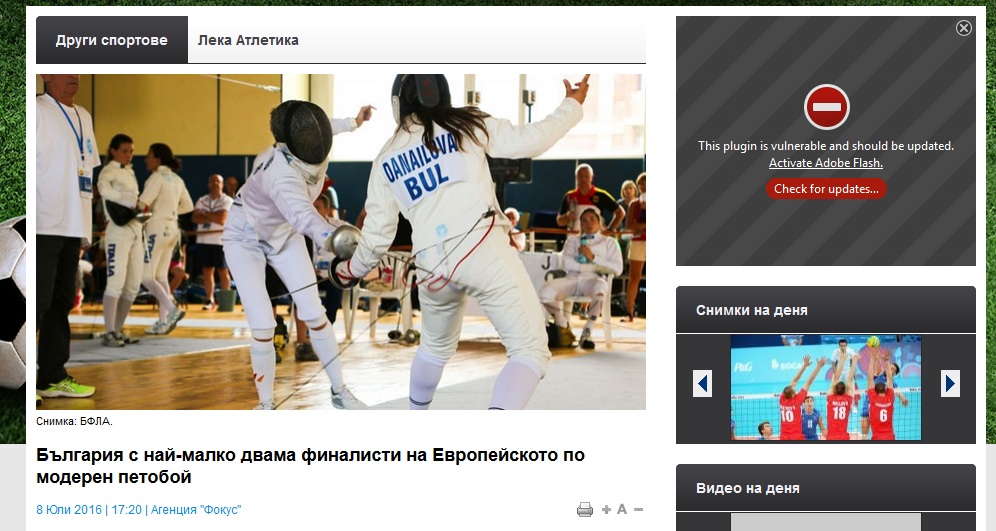 Агенция БГНЕС http://bgnes.com/api/view/news?id=4443389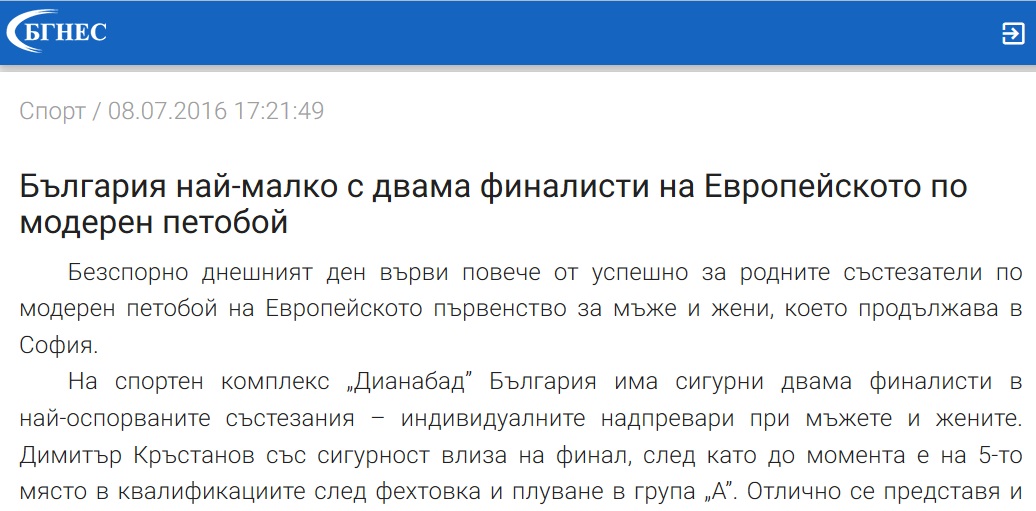 Blitz.bghttp://www.blitz.bg/sport/article/328473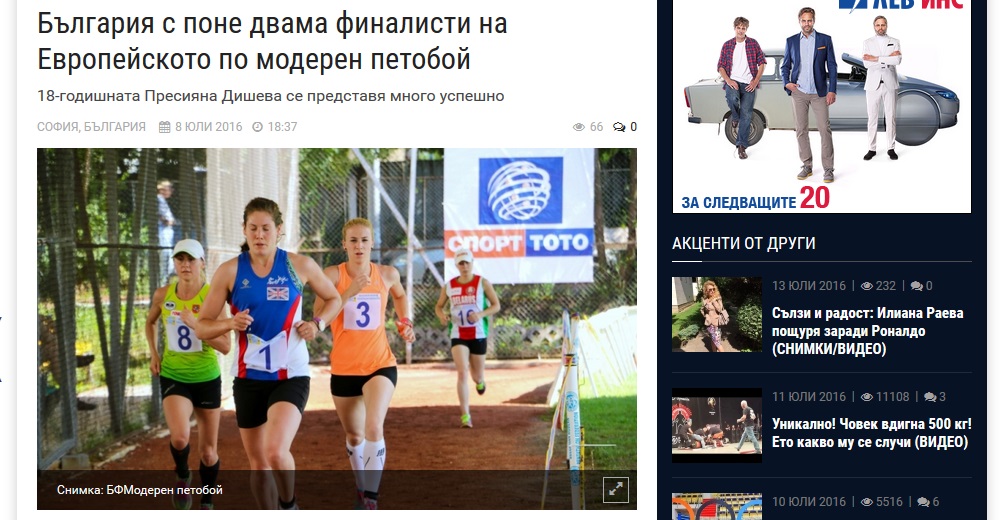 Novsport.comhttp://www.novsport.com/news2013691_1.html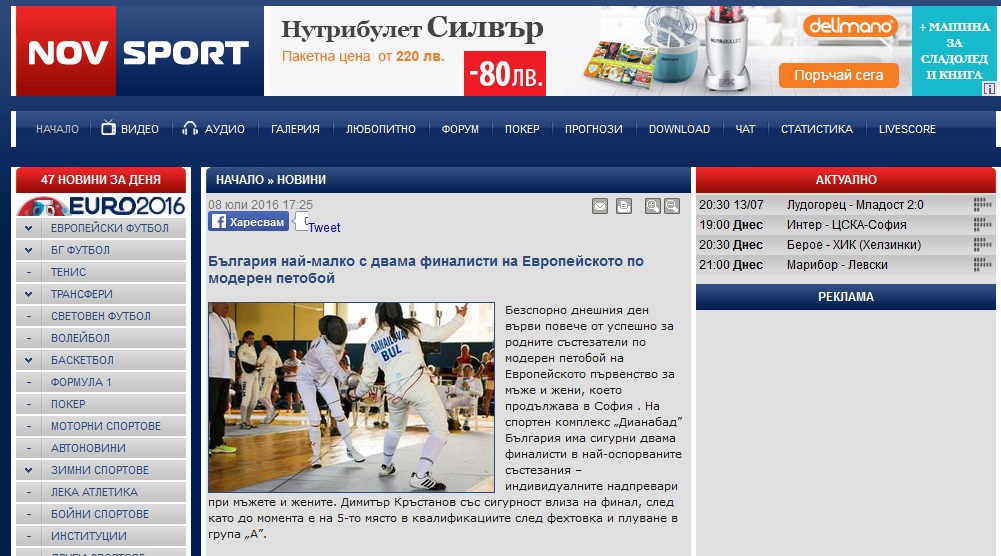 Dir.bghttp://corner.dir.bg/news.php?id=23248498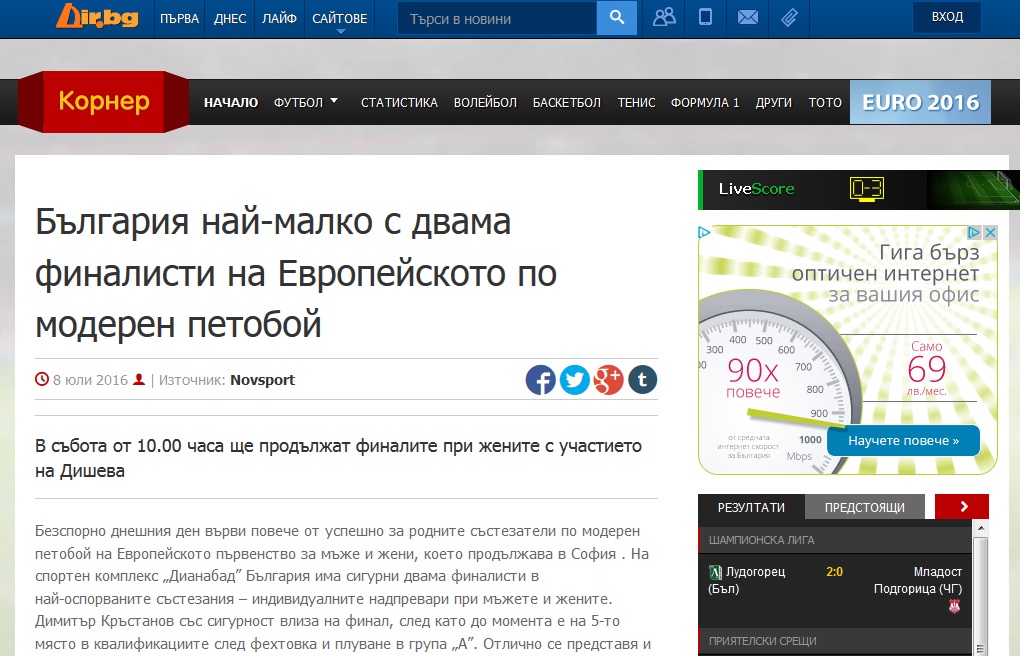 9 юлиАгенция Фокус http://www.focus-sport.net/news111114/mnogo-osporvan-final-reshi-zlatoto-na-evropeyskoto-po-moderen-petoboy-v-sofiya.html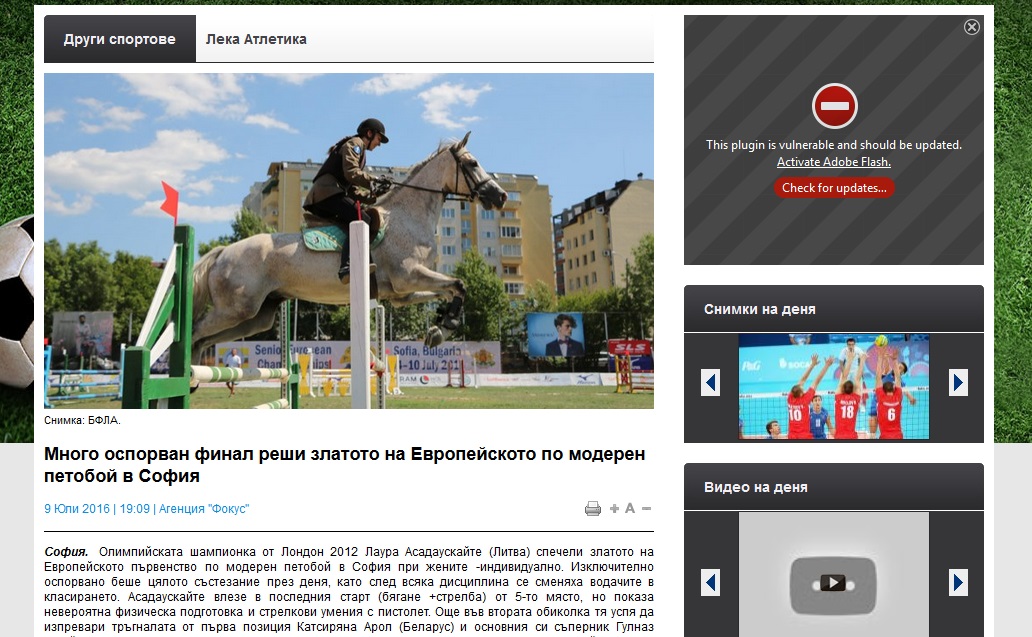 Много оспорван финал реши златото на Европейското по модерен петобой в София Олимпийската шампионка от Лондон 2012 Лаура Асадаускайте (Литва) спечели златото на Европейското първенство по модерен петобой в София при жените -индивидуално. Изключително оспорвано беше цялото състезание през деня, като след всяка дисциплина се сменяха водачите в класирането. Асадаускайте влезе в последния старт (бягане +стрелба) от 5-то място, но показа невероятна физическа подготовка и стрелкови умения с пистолет. Още във втората обиколка тя успя да изпревари тръгналата от първа позиция Катсиряна Арол (Беларус) и основния си съперник Гулназ Губайдулина (Русия). Много сигурна в себе си литовката ликува като шампион на Европейското при жените и ако задържи формата за Олимпиадата нищо чудно да прибави още един златен медал от най-големия спортен форум. Единствената българка която влезе във финал при дамите Пресияна Дишева се класира 33-та. Дишева е най-младата от всички 36 съпернички, като е само на 18 години и това е първото и състезание от такъв ранг . Сребърен медал за  Гулназ Губайдулина от Русия, а трета и бронз от София спечели Илке Озюксел  (Турция). Утре е последния ден от шампионата , като на спортен комплекс „Дианабад“ ще се проведат и финалите при мъжете- индивидуално. Двама българи успяха да се класират след квалификациите. Димитър Кръстанов и Дениз Колев ще бъдат нашите представители . Състезанията започват в 11.30 с плуване, след това е фехтовка (бонус рунд), конна езда , бягане и стрелба. Тази вечер в София ще се проведе и редовния конгрес на Европейската конфедерация, като за събитието пристигна и шефа на Международната федерация по модерен петобой Клаус Шорман, който изгледа финалите.Още публикацииБТАhttp://webcache.googleusercontent.com/search?q=cache:ZPcd5O9rwxgJ:www.bta.bg/bg/c/SP/id/1374107+&cd=3&hl=bg&ct=clnk&gl=bg&client=firefox-b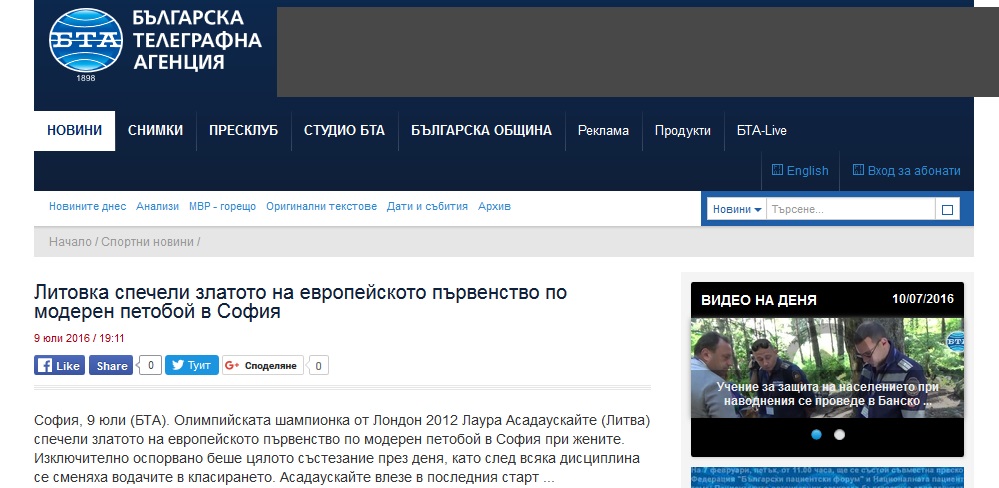 Агенция БГНЕС http://bgnes.com/api/view/news?id=4443593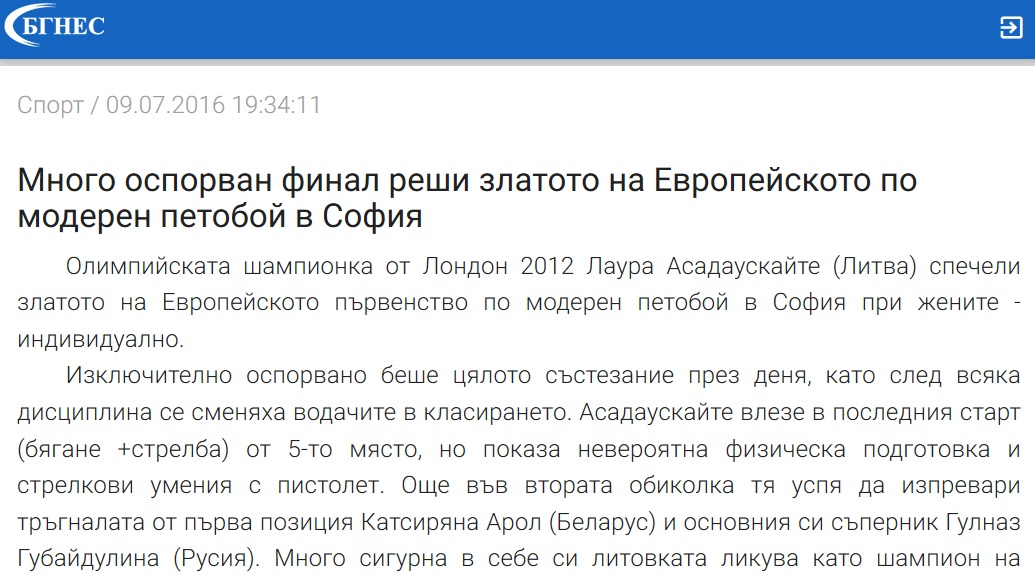 Novsport.comhttp://www.novsport.com/news2015001_1.html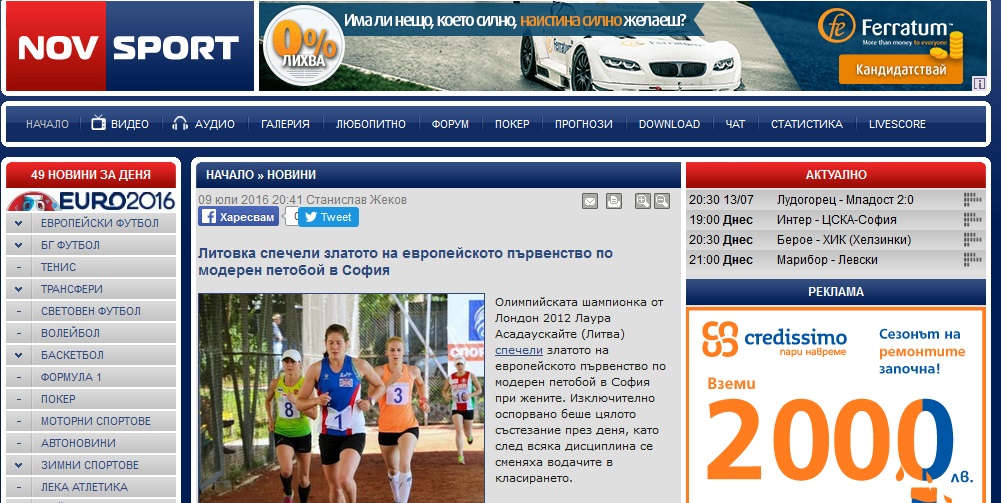 Gong.bghttp://gong.bg/oshte-sport/drugi-sportove/izkliuchitelen-final-na-evropejskoto-po-moderen-petoboj-386970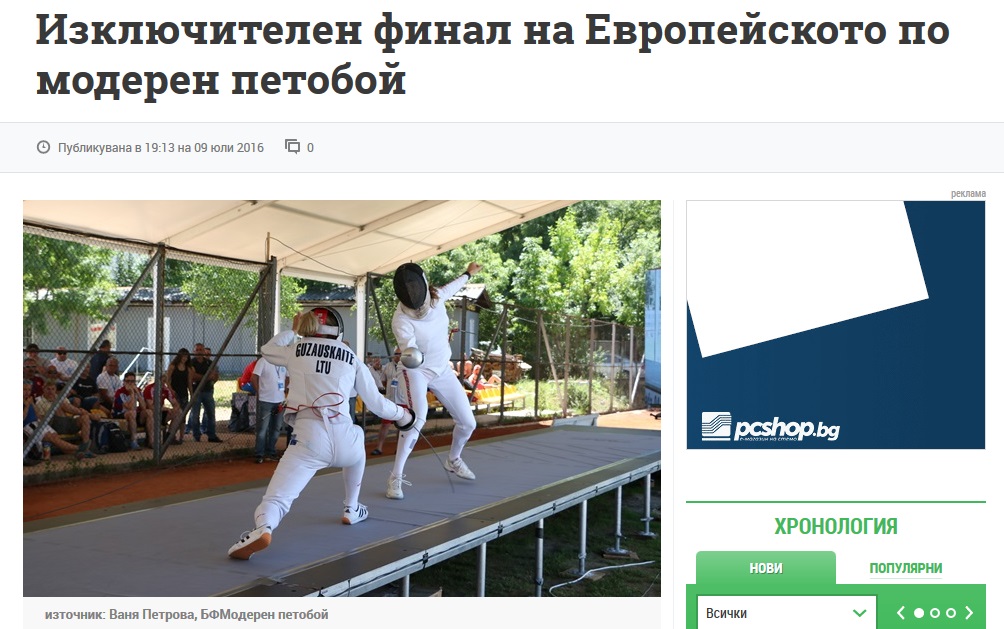 Bulbox.nethttp://bulbox.net/novini-sport/4656715/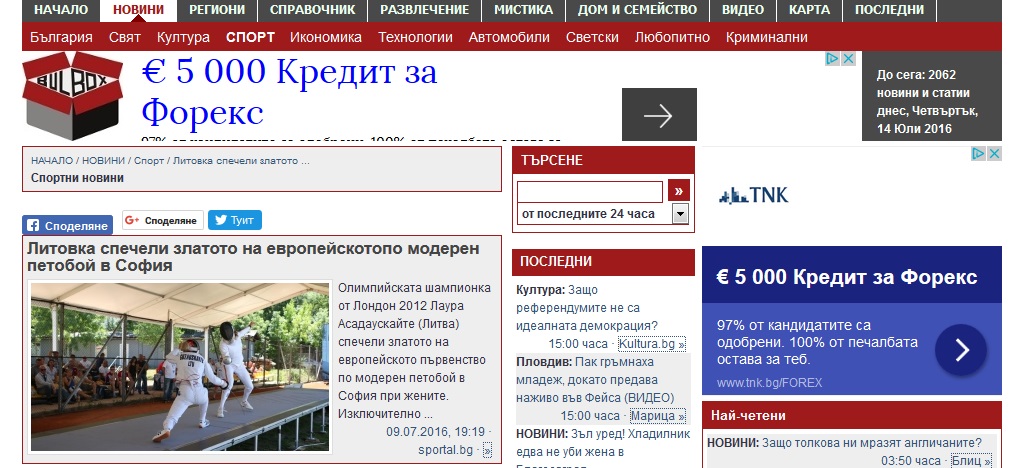 Dir.bghttp://corner.dir.bg/news.php?id=23259300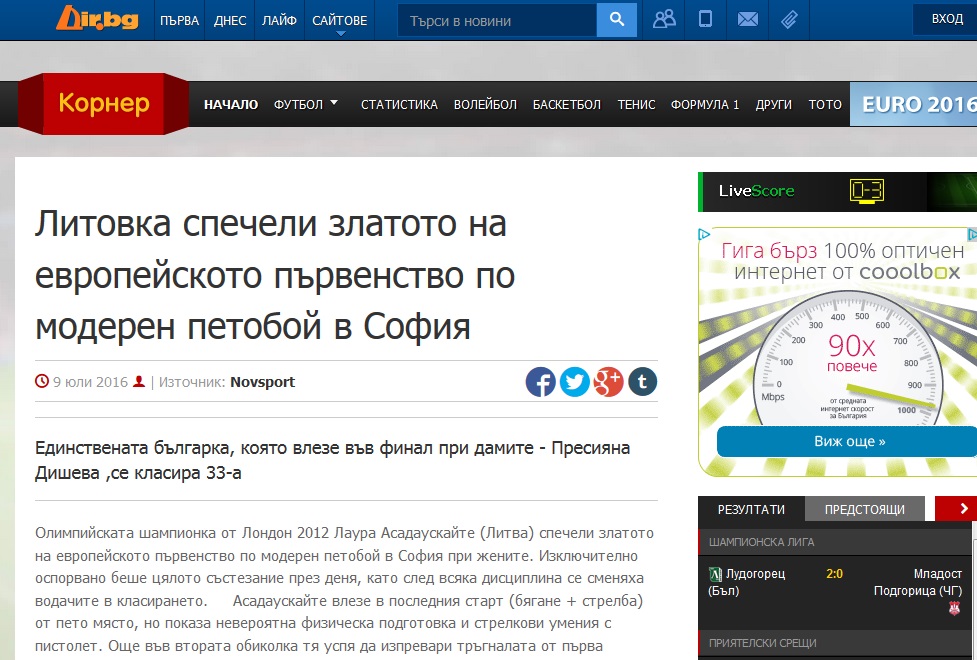 Pik.bghttp://pik.bg/%D0%BE%D1%81%D0%BF%D0%BE%D1%80%D0%B2%D0%B0%D0%BD-%D1%84%D0%B8%D0%BD%D0%B0%D0%BB-%D1%80%D0%B5%D1%88%D0%B8-%D0%B7%D0%BB%D0%B0%D1%82%D0%BE%D1%82%D0%BE-%D0%BD%D0%B0-%D0%B5%D0%B2%D1%80%D0%BE%D0%BF%D0%B5%D0%B9%D1%81%D0%BA%D0%BE%D1%82%D0%BE-%D0%BF%D0%BE-%D0%BC%D0%BE%D0%B4%D0%B5%D1%80%D0%B5%D0%BD-%D0%BF%D0%B5%D1%82%D0%BE%D0%B1%D0%BE%D0%B9-%D0%B2-%D1%81%D0%BE%D1%84%D0%B8%D1%8F-news557008.html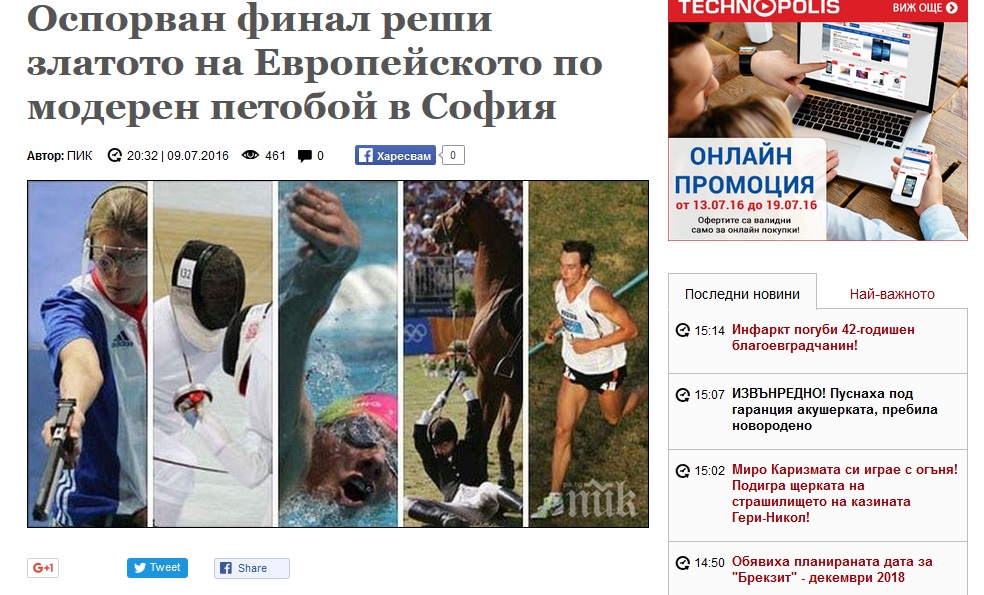 10 юлиБТА http://webcache.googleusercontent.com/search?q=cache:BtKqmXxpub4J:www.bta.bg/bg/c/SP/id/1374554+&cd=3&hl=bg&ct=clnk&gl=bg&client=firefox-b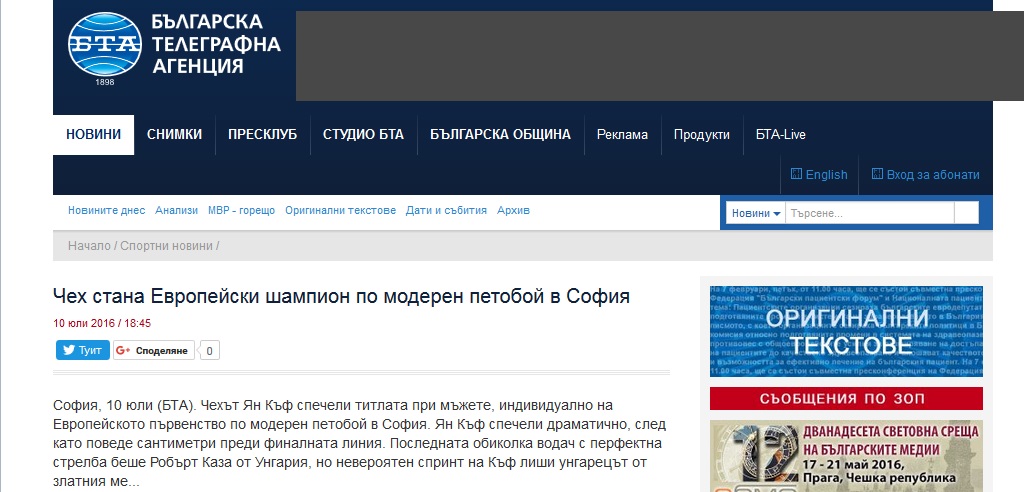 Чех стана Европейски шампион по модерен петобой в София По изключителен начин завърши Европейското първенство по модерен петобой в София за мъже и жени.В края на днешния ден бяха раздадени последния комплект медали при мъжете – индивидуално.Титлата спечели чехът Ян Къф , който стана шампион сантиметри преди финалната линия. Последната обиколка водач с перфектна стрелба беше Робърт Каза от Унгария, но невероятен спринт на Къф лиши унгарецът от златния медал.Публиката на спортен комплекс „Дианабад“ в София стана свидетел на нещо невиждано през последните години в петобоя. Много рядко златния медал се  е решавал в последните сантиметри, но сега това се случи и заслужено Къф си тръгва с победата от България. Бронз за Рикардо Де Лука от Италия, който тръгна от 26-та позиция , но със силно бягане и стрелба се качи на подуима за награждаване.
Двамата българи, които влязоха във финал дадоха всичко от себе си и Димитър Кръстанов финишира 20-и, а Дениз Колев на 35-то място.Още публикацииАгенция Фокус http://www.focus-sport.net/news111168/yan-kaf-ot-chehiya-stana-evropeyski-shampion-po-moderen-petoboy-v-sofiya.html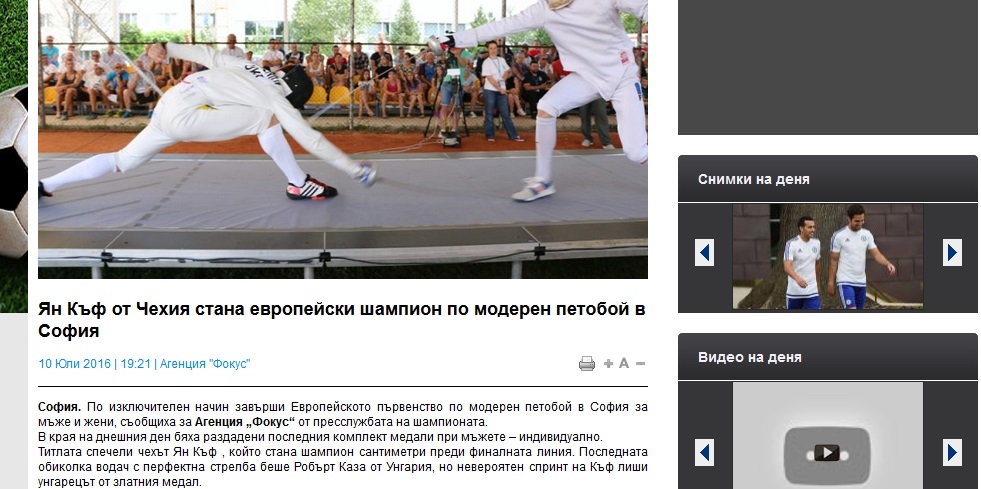 Агенция БГНЕС http://bgnes.com/api/view/news?id=4443761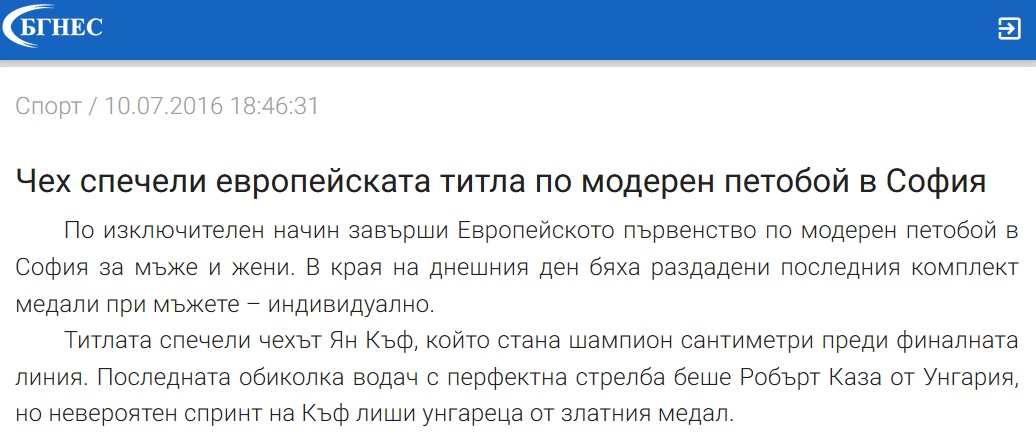 Sportal.bghttp://www.sportal.bg/news.php?news=613312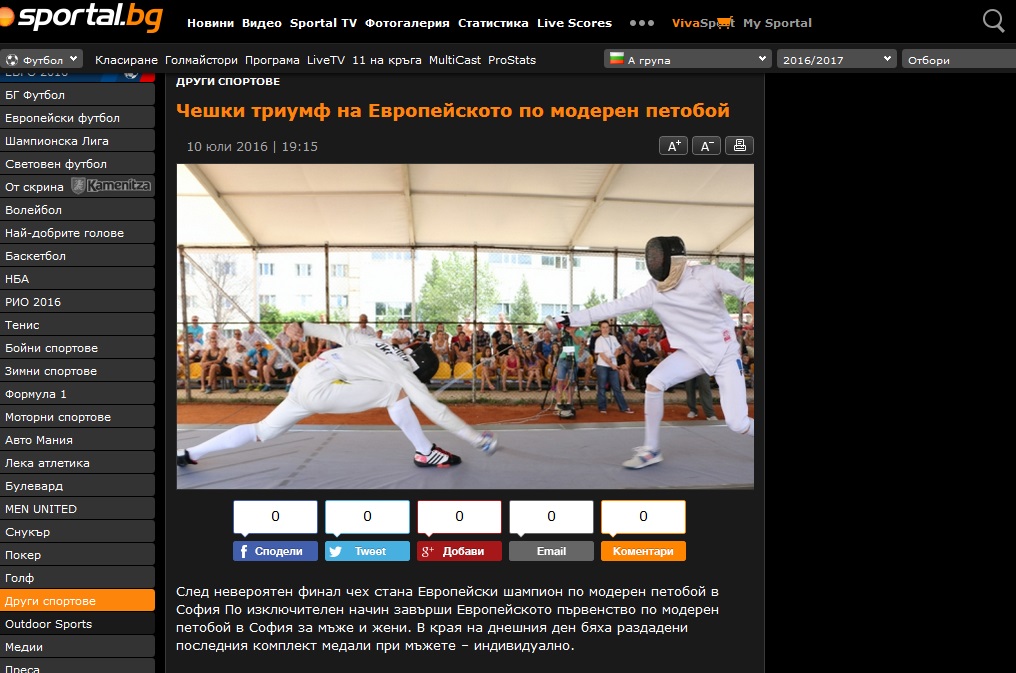 Novsport.comhttp://www.novsport.com/news2016031_1.html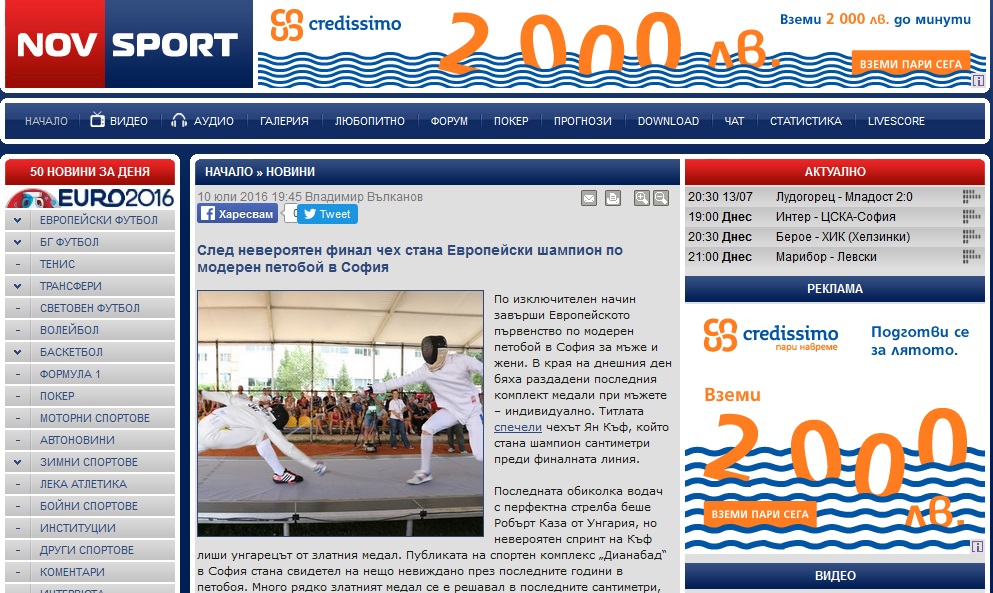 Dir.bghttp://corner.dir.bg/news.php?id=23267415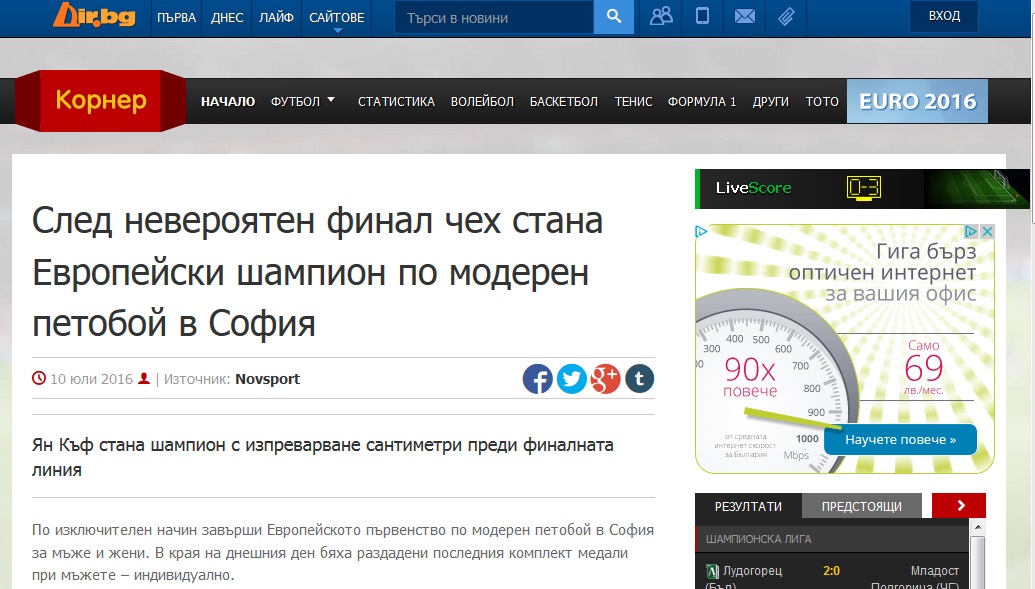 11 юлиБТА http://webcache.googleusercontent.com/search?q=cache:hXBmMb8K3OkJ:www.bta.bg/bg/c/SP/id/1375043+&cd=2&hl=bg&ct=clnk&gl=bg&client=firefox-b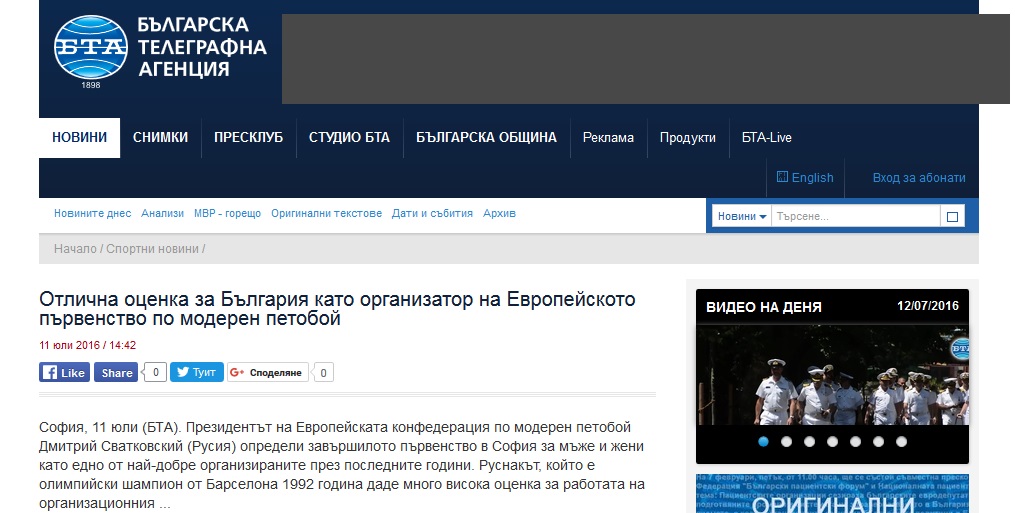 Отлична оценка за България като организатор на Европейското първенство по модерен петобой Президентът на Европейската конфедерация по модерен петобой Дмитрий Сватковский (Русия) определи завършилото първенство в София за мъже и жени като едно от най-добре организираните през последните години. Руснакът, който е олимпийски шампион от Барселона 1992 година даде много висока оценка за работата на организационния екип.„ В София винаги се чувствам прекрасно. Шефът на вашата федерация Андрей Кузманов е много организиран човек и съм спокоен, че всичко ще бъде наред. Комплекс „Дианабад” е страхотно място, всички съоръжения са много близо едно от друго, което го прави комфортно за състезателите. На други места басейна или конната езда са далеч и спортистите трябва да се извозват с автобуси. Тук е на метри разстояние и условията са чудесни. Поздравям България за чудесната организация от първия до последния ден на първенството”, сподели Сватковский.
Трима българи успяха да влязат във финалите в индивидуалните дисциплини на шампионата при мъжете и жените. Пресияна Дишева , Дениз Колев и спечелилия квота за Олимпиадата Димитър Кръстанов.„ Доволен съм от представянето на нашия тим. Участвахме с пълни отбори в двете направления и имахме трима финалисти. Всичките ни състезатели с изключение на Кръстанов са млади и дебютираха на голямо първенство. Искахме да видим как ще се представят сред европейския елит и показаха ,че определено имат бъдеще и в следващите турнири ще го докажат. В техните възрасти имат медали от големи турнири и купи, а сега се докоснаха и до водещите атлети. Пресияна беше най-младата финалистка от всички жени. Тя няма и 18 години, но даде всичко от себе си. Дениз също при мъжете. Димитър Кръстанов може много повече от това 20-то място, но беше болен няколко дни преди Европейското и не беше напълно възстановен. Той има качества и дано в Рио има и малко късмет, за да влезе в първите осем. Няма как да не съм доволен от думите на Сватковский, че сме организирали прекрасно първенството. Дмитрий е видял много състезания и може да направи оценка. У нас пристигнаха олимпийски , световни и европейски шампиони и трябваше да бъдем перфектни във всяко едно отношение. Благодаря на всички, които се включиха и помогнаха да получим висока оценка като организатори”, коментира президентът на БФМодерен петобой Андрей Кузманов.На Европейското първенство в София участваха 153 състезатели от 22 държави. Надпреварата беше последния голям турнир преди Игрите в Рио. По време на форума се състоя и Конгрес на Европейската конфедерация помодерен петобой на който с пълно мнозинство беше преизбран Андрей Кузманов за вицепрезидент на централата, а Дмитрий Сватковский получи доверието да ръководи организацията  в следващите четири години. За шампионата пристигна и президентът на Международната федерация Клаус Шорман, а по време на награждаването в неделя участва и зам.министърът на младежта и спорта Асен Марков.Още публикацииАгенция Фокус http://www.focus-sport.net/news111234/otlichna-otsenka-za-balgariya-kato-organizator-na-evropeyskoto-po-moderen-petoboy.html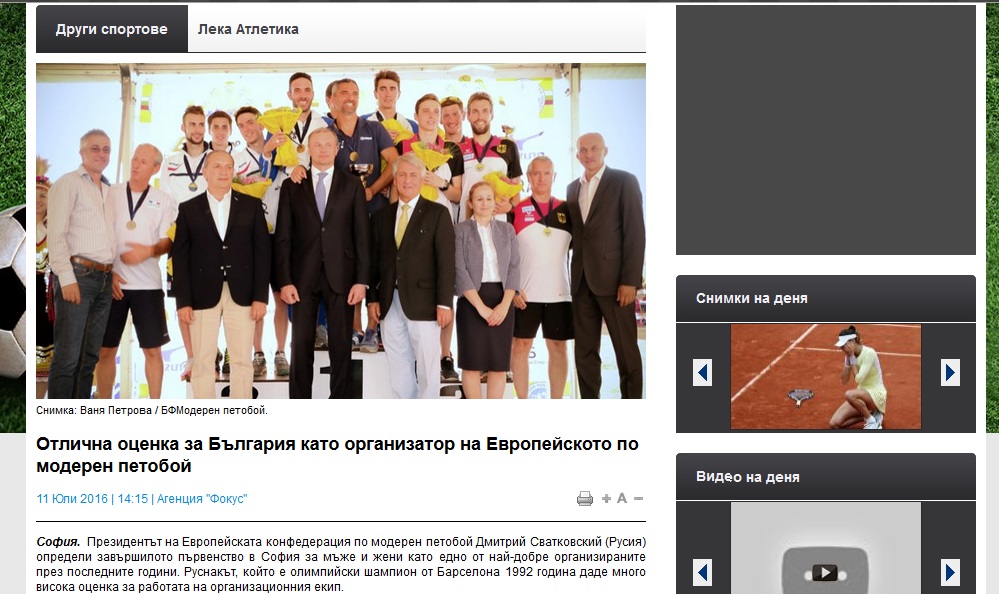 Агенция БГНЕС http://bgnes.com/api/view/news?id=4443996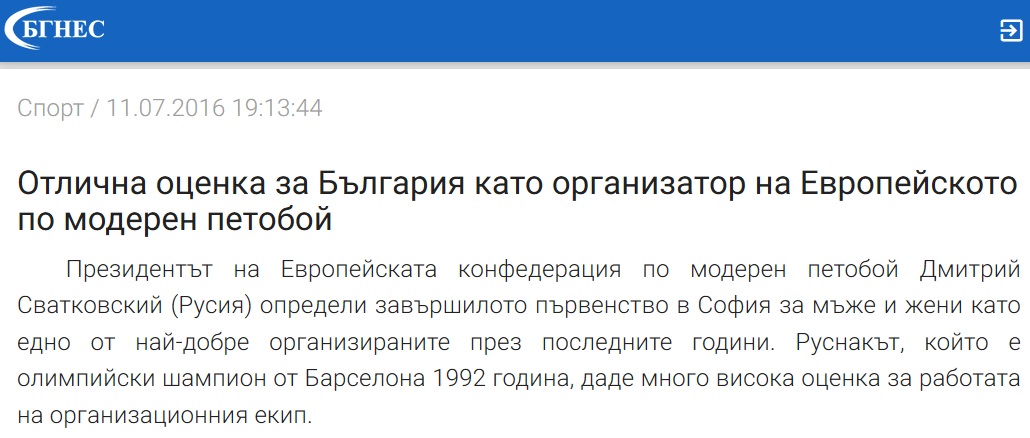 Novsport.comhttp://www.novsport.com/news2016971_1.html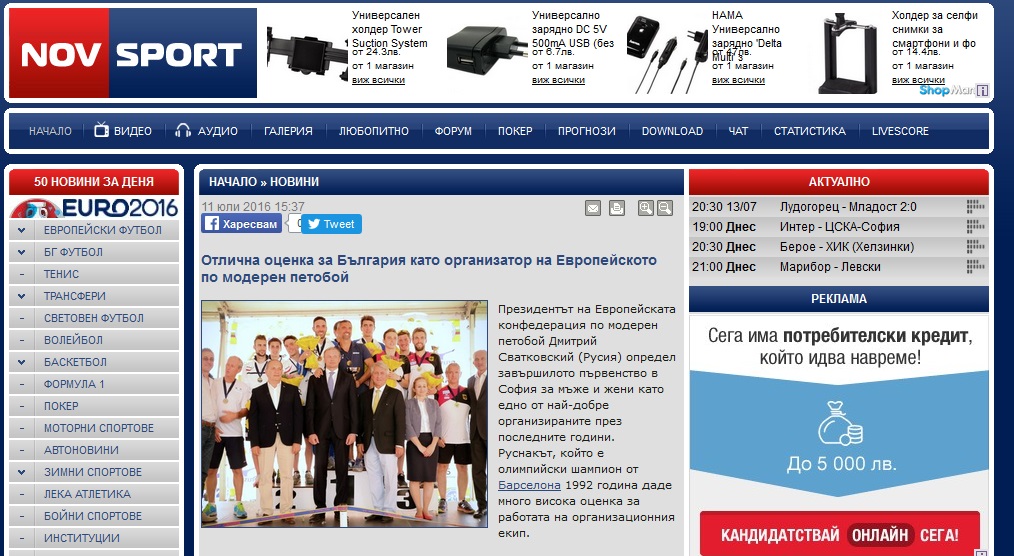 Dir.bghttp://corner.dir.bg/news.php?id=23274252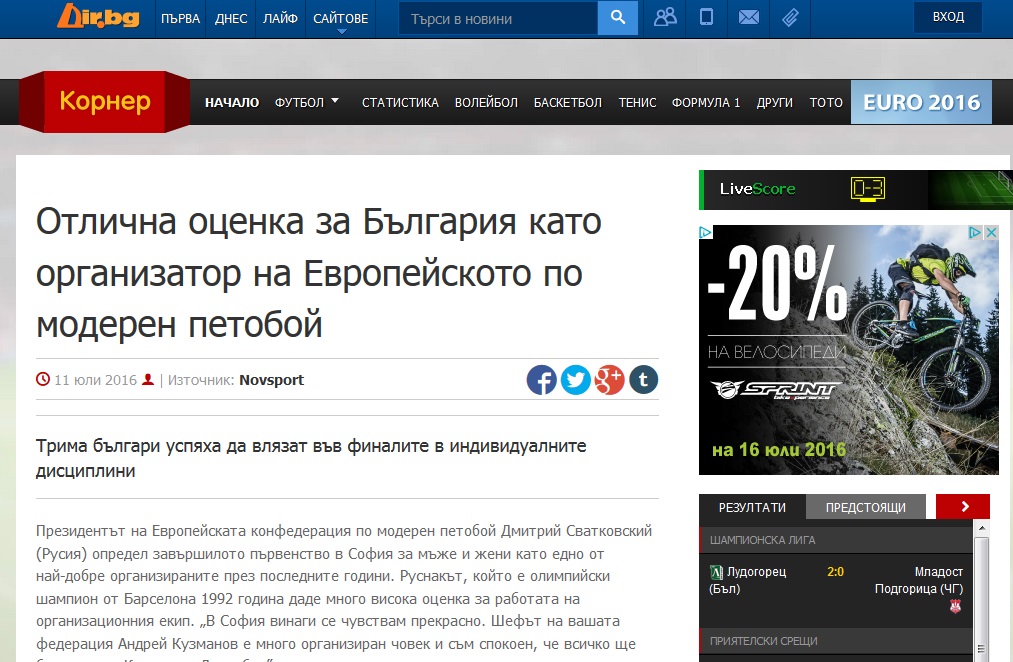 ТЕЛЕВИЗИИbTVhttp://btvnovinite.bg/article/sport/cheh-stana-evropejski-shampion-po-moderen-petoboj-v-sofija-video.html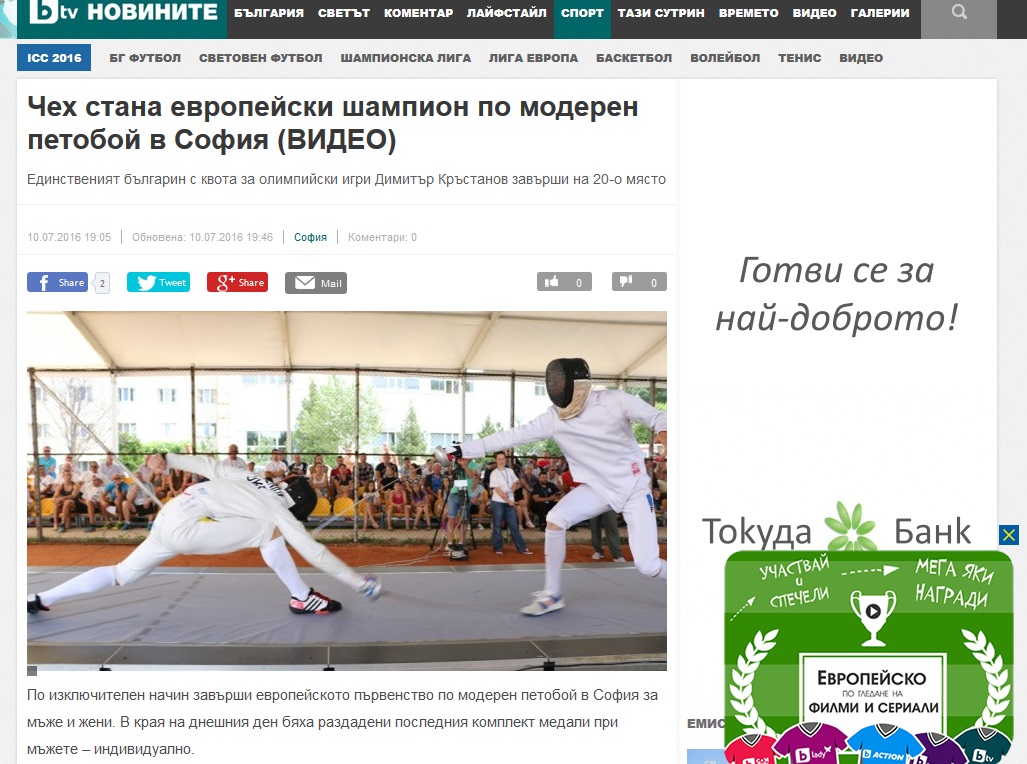 БНТ http://imedia.bnt.bg/predavanyia/sportni-novini/sportna-emisiya-12-25-11-yuli-2016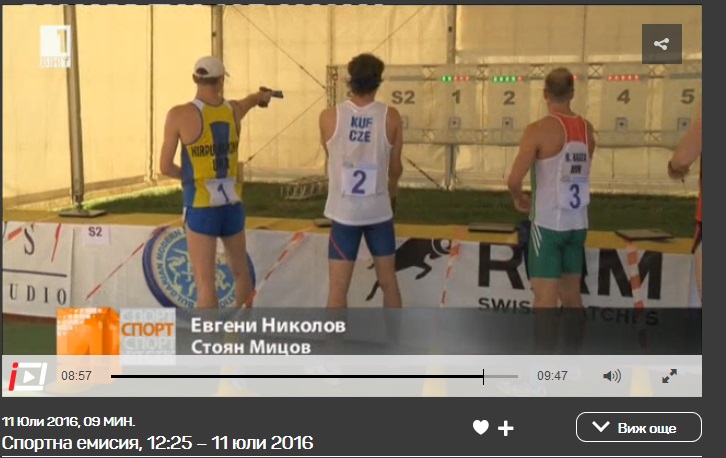 Европейското първенство беше отразено и в новините на телевизиите Канат 3 и ВТК, както и в предаванията „На финала“ и „Спорт и музика“ по Българското национално радио. 